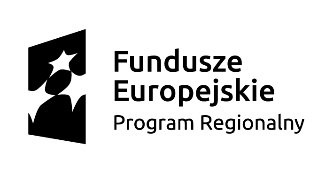 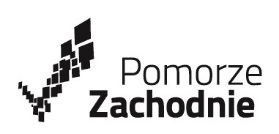 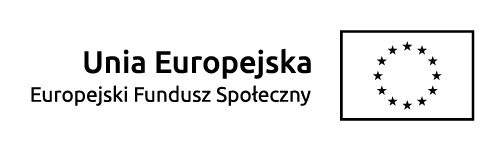 SPECYFIKACJA ISTOTNYCH WARUNKÓW ZAMÓWIENIAdo postępowania o udzielenie zamówienia publicznego prowadzonego w trybie przetargu nieograniczonego o szacunkowej wartości 
poniżej 214  000 euro na zasadach określonych w ustawie
Prawo zamówień publicznych z dnia 29 stycznia 2004 r.(Dz. U. z 2019 r. poz. 1843 z późn. zm.) na:Dostawę pomocy dydaktycznych do koszalińskich szkół zawodowych w ramach projektów współfinansowanych ze środków Europejskiego Funduszu Społecznego w ramach Regionalnego Programu Operacyjnego Województwa Zachodniopomorskiego na lata 2014-2020 w podziale na dwa zadania: Zadanie nr 1 - Dostawa pomocy dydaktycznych do Zespołu Szkół nr 1 w Koszalinie w ramach projektu „Moją perspektywą – KWALIFIKACJE!"CPV: 30.21.30.00-5, 39.13.40.00-0, 30.23.21.00-5, 48.00.00.00-8, 38.65.21.00-1,Zadanie nr 2 - Dostawa pomocy dydaktycznych do Zespołu Szkół nr 9 w Koszalinie 
w ramach projektu „Czas na ZAWODOWCA”CPV: 30.21.30.00-5, 30.23.21.00-5  ZATWIERDZIŁ: 							    	    Z up. PREZYDENTA MIASTA								         SEKRETARZ MIASTA							          Tomasz CzuczakKoszalin, dnia 28.12.2020 r.Spis treści:Rozdział I 	Instrukcja dla Wykonawców wraz z załącznikiemZałącznik nr 1   Identyfikator postępowaniaRozdział II	Określenie przedmiotu zamówieniaRozdział III    	1. Oświadczenie2. Opis oferowanego przedmiotu zamówienia – dotyczy Zadania nr 13. Opis oferowanego przedmiotu zamówienia – dotyczy Zadania nr 2Rozdział IV	Formularz ofertowy wraz z załącznikamiZałącznik nr 1	Formularz cenowy + oferowany asortyment – dotyczy Zadania nr 1Załącznik nr 2	Formularz cenowy + oferowany asortyment – dotyczy Zadania nr 2Załącznik nr 3    Wykaz narzędzi, materiałów lub rozwiązań równoważnych - dotyczy Zadania nr 1Załącznik nr 4    Wykaz narzędzi, materiałów lub rozwiązań równoważnych - dotyczy Zadania nr 2Rozdział V	Projekt umowy - dotyczy Zadania nr 1 i Zadania nr 2Specyfikacja Istotnych Warunków Zamówienia zwana jest w dalszej treści SIWZ lub Specyfikacją.Rozdział I Instrukcja dla Wykonawców  wraz z załącznikiemZałącznik nr 1   Identyfikator postępowaniaZAMAWIAJĄCYGmina Miasto Koszalin – Urząd Miejskiul. Rynek Staromiejski 6 – 775 – 007 KoszalinNIP 669-23-85-366  strona internetowa: www.bip.koszalin.plgodziny urzędowania:poniedziałek 9.00-17.00wtorek – piątek 7.15-15.15Postępowanie prowadzi:Biuro Zamówień Publicznychul. Adama Mickiewicza 2675 – 004 Koszalintel.: 94 34 88 656Urząd Miejski w Koszalinie został wskazany jako wykonujący zadania centralnego zamawiającego 
w zakresie postepowań o udzielenie zamówień publicznych w ramach projektów „Czas na ZAWODOWCA” oraz „Moją perspektywą-KWALIFIKACJE!”, do których stosuje się przepisy ustawy z dnia 29.01.2004 r. Prawo zamówień publicznych, na podstawie:1) Uchwały nr XLV/636/2018 Rady Miejskiej w Koszalinie z dnia 24 maja 2018 r. w sprawie wskazania Urzędu Miejskiego w Koszalinie jako wykonującego zadania centralnego zamawiającego w przypadku zamówień udzielanych w ramach projektu współfinansowanego ze środków Europejskiego Funduszu Społecznego pn. „Czas na ZAWODOWCA”;2) Uchwały nr XIX/358/2020 Rady Miejskiej w Koszalinie z dnia 18 czerwca 2020 r. w sprawie wskazania Urzędu Miejskiego w Koszalinie jako wykonującego zadania centralnego zamawiającego w przypadku zamówień udzielanych w ramach projektu współfinansowanego ze środków Europejskiego Funduszu Społecznego pn. „Moją perspektywą - KWALIFIKACJE!".TRYB POSTĘPOWANIAPostępowanie o szacunkowej wartości poniżej 214 000 euro prowadzone jest w trybie przetargu nieograniczonego na podstawie ustawy z dnia 29 stycznia 2004 r. – Prawo zamówień publicznych 
(Dz. U. z 2019 r. poz. 1843 z późn. zm.), zwanej w dalszej treści ustawą PZP.Uwaga!!!Zamawiający przewiduje możliwość zastosowania procedury określonej w dyspozycji art. 24aa ustawy PZP, tzw. „procedury odwróconej”.PRZEDMIOT ZAMÓWIENIAPrzedmiotem zamówienia jest dostawa pomocy dydaktycznych do koszalińskich szkół zawodowych 
w ramach projektów współfinansowanych ze środków Europejskiego Funduszu Społecznego 
w ramach Regionalnego Programu Operacyjnego Województwa Zachodniopomorskiego na lata 2014-2020 w podziale na dwa zadania: Zadanie nr 1 - Zakup pomocy dydaktycznych do Zespołu Szkół nr 1 w Koszalinie w ramach projektu „Moją perspektywą – KWALIFIKACJE!", Zadanie nr 2 - Zakup pomocy dydaktycznych do Zespołu Szkół nr 9 w Koszalinie w ramach projektu „Czas na ZAWODOWCA".Przedmiot zamówienia określony wg Wspólnego Słownika Zamówień kodami CPV: Zadanie nr 1: 30.21.30.00-5, 39.13.40.00-0, 30.23.21.00-5, 48.00.00.00-8, 38.65.21.00-1,Zadanie nr 2: 30.21.30.00-5, 30.23.21.00-52) Określenie przedmiotu zamówienia zawarte jest w Rozdziale II niniejszej SIWZ oraz w projekcie umowy dla Zadania nr 1 oraz dla Zadania nr 2 zawartym w Rozdziale V niniejszej SIWZ.TERMIN WYKONANIA ZAMÓWIENIA Wymagany termin realizacji zamówienia: Zadanie nr 1 - Zakup pomocy dydaktycznych do Zespołu Szkół nr 1 w Koszalinie w ramach projektu „Moją perspektywą – KWALIFIKACJE!” - do 42 dni od dnia zawarcia umowyZadanie nr 2 – Zakup pomocy dydaktycznych do Zespołu Szkół nr 9 w Koszalinie w ramach projektu „Czas na ZAWODOWCA"- do 42 dni od dnia zawarcia umowy WARUNKI UDZIAŁU W POSTĘPOWANIU – dotyczy Zadania nr 1 i Zadania nr 2 O udzielenie zamówienia mogą ubiegać się Wykonawcy, którzy nie podlegają wykluczeniu 
na podstawie art. 24 ust. 1 pkt 12-23 ustawy PZP. Zamawiający nie przewiduje wykluczenia na podstawie art. 24 ust. 5 ustawy PZP.WYKAZ OŚWIADCZEŃ LUB DOKUMENTÓW POTWIERDZAJĄCYCH SPEŁNIANIE WARUNKÓW UDZIAŁU W POSTĘPOWANIU ORAZ BRAK PODSTAW DO WYKLUCZENIA – dotyczy Zadania nr 1 i Zadania nr 2 Do oferty Wykonawca musi dołączyć aktualne na dzień składania ofert OŚWIADCZENIE, składane na podstawie art. 25a ust. 1 ustawy PZP, sporządzone zgodnie ze wzorem zawartym w Rozdziale III SIWZ pkt 1. Wykonawca zobowiązany jest złożyć OŚWIADCZENIE w oryginale, pod rygorem nieważności,               w postaci elektronicznej opatrzonej kwalifikowanym podpisem elektronicznym, a następnie wraz z plikami stanowiącymi ofertę skompresować do jednego pliku archiwum (ZIP). OŚWIADCZENIE podmiotów składających ofertę wspólnie powinno mieć formę dokumentu elektronicznego, podpisanego kwalifikowanym podpisem elektronicznym przez każdego 
z nich w zakresie, w jakim potwierdzają okoliczności, o których mowa w treści art. 22 ust. 1 ustawy PZP. Zamawiający przed udzieleniem zamówienia wezwie Wykonawcę, którego oferta została najwyżej oceniona, do złożenia w wyznaczonym, nie krótszym niż 5 dni, terminie aktualnych na dzień złożenia oświadczeń lub dokumentów wymienionych w punkcie  6b niniejszej SIWZ.6a. W CELU POTWIERDZENIA BRAKU PODSTAW WYKLUCZENIA WYKONAWCY Z UDZIAŁU 
W POSTĘPOWANIU Z POWODU OKOLICZNOŚCI, O KTÓREJ MOWA W ART. 24 UST. 1 
PKT 23 USTAWY PZP – dotyczy Zadania nr 1 i Zadania nr 2Wykonawca, w terminie 3 dni od dnia zamieszczenia na stronie internetowej informacji, o której mowa w art. 86 ust. 5 ustawy PZP, przekaże Zamawiającemu oświadczenie o przynależności lub braku przynależności do tej samej grupy kapitałowej, o której mowa w art. 24 ust. 1 pkt 23 ustawy PZP. Wraz ze złożeniem oświadczenia, Wykonawca może przedstawić dokumenty bądź informacje potwierdzające, że powiązania z innym Wykonawcą nie prowadzą do zakłócenia konkurencji w postępowaniu o udzielenie zamówienia.6b. DOKUMENTY ŻĄDANE W CELU POTWIERDZENIA SPEŁNIANIA PRZEZ OFEROWANE DOSTAWY WYMAGAŃ OKREŚLONYCH PRZEZ ZAMAWIAJĄCEGO - dotyczy Zadania nr 1 i Zadania nr 2Opis oferowanego przedmiotu zamówienia – dotyczy Zadania nr 1 złożony na formularzu zgodnym ze wzorem zawartym w Rozdziale III SIWZ pkt 2.Opis oferowanego przedmiotu zamówienia – dotyczy Zadania nr 2 złożony na formularzu zgodnym ze wzorem zawartym w Rozdziale III SIWZ pkt 3.6.1.  FORMA SKŁADANYCH OŚWIADCZEŃ LUB DOKUMENTÓWOświadczenie, o którym mowa w Rozdziale I SIWZ w pkt 6 ppkt 1 składa się wraz z ofertą, pod rygorem nieważności, w postaci elektronicznej, opatrzone kwalifikowanym podpisem elektronicznym.Dokumenty lub oświadczenia, o których mowa w Rozdziale I SIWZ w pkt 6a i 6b składane są
w oryginale w postaci dokumentu elektronicznego lub w elektronicznej kopii dokumentu lub oświadczenia poświadczonej za zgodność z oryginałem, za pośrednictwem poczty elektronicznej na adres mailowy: anna.podolanczyk@um.koszalin.pl.Poświadczenie za zgodność z oryginałem elektronicznej kopii dokumentu lub oświadczenia, 
o której mowa w ppkt 2, następuje przy użyciu kwalifikowanego podpisu elektronicznego. Poświadczenia za zgodność z oryginałem dokonuje odpowiednio Wykonawca, Wykonawcy wspólnie ubiegający się o udzielenie zamówienia publicznego albo podwykonawca, w zakresie dokumentów lub oświadczeń, które każdego z nich dotyczą.Zamawiający może żądać przedstawienia oryginału lub notarialnie poświadczonej kopii dokumentów lub oświadczeń, o których mowa w ppkt 2, wyłącznie wtedy, gdy złożona kopia jest nieczytelna lub budzi wątpliwości co do jej prawdziwości.W przypadku wskazania przez Wykonawcę dostępności oświadczeń lub dokumentów, 
o których mowa w ppkt 2, w formie elektronicznej pod określonymi adresami internetowymi ogólnodostępnych i bezpłatnych baz danych, Zamawiający pobierze samodzielnie z tych baz danych wskazane przez Wykonawcę oświadczenia lub dokumenty.Dokumenty lub oświadczenia sporządzone w języku obcym muszą być składane 
wraz z tłumaczeniem na język polski.  W przypadku, o którym mowa w ppkt 6 Zamawiający żądać będzie od Wykonawcy przedstawienia tłumaczenia na język polski wskazanych przez Wykonawcę i pobranych samodzielnie 
przez Zamawiającego dokumentów.Zamawiający dopuszcza w szczególności następujący format przesyłanych danych: .pdf, .doc, .docx, .rtf, .xps, .odt.WYKONAWCY WYSTĘPUJĄCY WSPÓLNIEWykonawcy mogą wspólnie ubiegać się o udzielenie zamówienia.W przypadku, o którym mowa w ppkt 1 Wykonawcy ustanawiają pełnomocnika do reprezentowania ich w postępowaniu o udzielenie zamówienia albo reprezentowania w postępowaniu i zawarcia umowy w sprawie zamówienia publicznego.Wykonawcy występujący wspólnie przedstawiają Zamawiającemu dokument, z którego wynika pełnomocnictwo, o którym mowa w ppkt 2.Wykonawcy wspólnie ubiegający się o udzielenie zamówienia wykazują każdy samodzielnie brak podstaw do wykluczenia, o których mowa w pkt 5 niniejszej SIWZ.W przypadku wspólnego ubiegania się o zamówienie przez Wykonawców OŚWIADCZENIE, 
o którym mowa w pkt 6 ppkt 1 niniejszej SIWZ składa każdy z Wykonawców wspólnie ubiegających się o zamówienie. Dokument ten ma potwierdzać brak podstaw wykluczenia w zakresie, w którym każdy z Wykonawców wykazuje brak podstaw do wykluczenia.PODWYKONAWCYZamawiający, zgodnie z art. 36b ust. 1 ustawy PZP żąda wskazania przez Wykonawcę – w pkt 10 Formularza ofertowego – części zamówienia, których wykonanie zamierza powierzyć podwykonawcom i podania przez Wykonawcę firm podwykonawców. W przypadku, gdy Wykonawca nie zamierza powierzyć części zamówienia podwykonawcy, informację o tym punkcie należy pominąć lub oznaczyć „nie dotyczy”.INFORMACJE O SPOSOBIE POROZUMIEWANIA SIĘ ZAMAWIAJĄCEGO Z WYKONAWCAMI ORAZ PRZEKAZYWANIA OŚWIADCZEŃ LUB DOKUMENTÓW, A TAKŻE WSKAZANIE OSÓB UPRAWNIONYCH DO POROZUMIEWANIA SIĘZ WYKONAWCAMIA.   Sposób porozumiewania się z WykonawcamiW postępowaniu o udzielenie zamówienia komunikacja między Zamawiającym a Wykonawcami odbywa się przy użyciu miniPortalu https://miniportal.uzp.gov.pl, ePUAPu https://epuap.gov.pl/wps/portal oraz poczty elektronicznej.2. Ofertę [Formularz ofertowy wraz z Formularzem cenowym + oferowanym asortymentem, Wykaz urządzeń, materiałów lub rozwiązań równoważnych (jeżeli dotyczy) OŚWIADCZENIE/A z art. 25a ust. 1 ustawy PZP, pełnomocnictwo/a (jeżeli dotyczy)] w postępowaniu Wykonawca składa za pośrednictwem Formularza do złożenia, zmiany, wycofania oferty lub wniosku dostępnego na ePUAP oraz udostępnionego przez miniPortal.3. W postępowaniu o udzielenie zamówienia składanie oświadczeń lub dokumentów, wniosków, zawiadomień oraz przekazywanie informacji innych niż wymienione w ppkt 2 odbywa się elektronicznie za pomocą poczty elektronicznej na adres mailowy anna.podolanczyk@um.koszalin.pl.4. We wszelkiej korespondencji związanej z niniejszym postępowaniem Zamawiający i Wykonawcy posługują się numerem ogłoszenia BZP lub ID postępowania.5. Przekazując oświadczenia lub dokumenty, wnioski, zawiadomienia oraz informacje za pośrednictwem poczty elektronicznej, Zamawiający lub Wykonawca na żądanie drugiej strony niezwłocznie potwierdza fakt ich otrzymania. W przypadku nie potwierdzenia ze strony Wykonawcy odbioru przesłanych informacji (pomimo takiego żądania) Zamawiający uzna, że wiadomość została skutecznie przekazana do Wykonawcy po wydrukowaniu prawidłowego komunikatu poczty elektronicznej o wysłaniu informacji. 6. Za datę przekazania za pośrednictwem ePUAP oferty, o której mowa w ppkt 2 przyjmuje się datę jej przekazania na ePUAP.7. Wykonawca zamierzający wziąć udział w postępowaniu o udzielenie zamówienia publicznego musi posiadać konto na ePUAP. Wykonawca posiadający konto na ePUAP ma dostęp m.in. do formularza do złożenia, zmiany, wycofania oferty lub wniosku.8. Wymagania techniczne i organizacyjne dotyczące złożenia oferty, o której mowa w ppkt 2 opisane zostały w Regulaminie korzystania z systemu miniPortal oraz Instrukcji użytkownika systemu miniPortal-ePUAP, zgodnie z którymi Wykonawcy są zobowiązani postępować. 9. Maksymalny rozmiar plików przesyłanych za pośrednictwem dedykowanego formularza do: złożenia, zmiany, wycofania ofert lub wniosku wynosi 150 MB.10. W celu zaszyfrowania oferty Wykonawca musi skorzystać z systemu miniPortal. Do zaszyfrowania oferty nie jest potrzebna ani aplikacja do szyfrowania ofert, ani plik z kluczem publicznym.B.    Osoby uprawnione do porozumiewania się z WykonawcamiAnna Podolańczyk – Biuro Zamówień Publicznych, Urząd Miejski w Koszalinie ul. Adama Mickiewicza 26, I piętro, pokój nr 24; tel. +48 94 348 86 56; e-mail: anna.podolanczyk@um.koszalin.pl.WYMAGANIA DOTYCZĄCE WADIUM Nie dotyczyTERMIN ZWIĄZANIA OFERTĄTermin związania Wykonawców złożoną ofertą wynosi 30 dni. Bieg terminu rozpoczyna się 
wraz z upływem terminu składania ofert.Wykonawca samodzielnie lub na wniosek Zamawiającego może przedłużyć termin związania ofertą, z tym że Zamawiający może tylko raz, co najmniej na 3 dni przed upływem terminu związania ofertą zwrócić się do Wykonawców o wyrażenie zgody na przedłużenie tego terminu o oznaczony okres, nie dłuższy jednak niż 60 dni.OPIS SPOSOBU PRZYGOTOWANIA OFERTOfertę stanowi Formularz ofertowy zamieszczony w Rozdziale IV SIWZ wraz z niżej wymienionymi załącznikami:Formularz cenowy + oferowany asortyment  – zgodny ze wzorem: Załącznika nr 1 do Formularza ofertowego – dotyczy Zadania nr 1  Załącznika nr 2 do Formularza ofertowego – dotyczy Zadania nr 2UWAGA! Niedołączenie do Formularza ofertowego ww. załącznika/ów (dot. Zadania/Zadań na, które Wykonawca składa ofertę) będzie skutkowało odrzuceniem oferty na podstawie art. 89 ust. 1 pkt 2 ustawy PZP jako, że jej treść nie odpowiada treści SIWZ.b) Wykaz urządzeń, materiałów lub rozwiązań równoważnych – zgodny ze wzorem: Załącznika nr 3 do Formularza ofertowego – dotyczy Zadania nr 1   Załącznika nr 4 do Formularza ofertowego – dotyczy Zadania nr 2 UWAGA! Wyżej wymienione załączniki należy złożyć w przypadku, gdy Wykonawca do kalkulacji ceny oferty i wykonania przedmiotu zamówienia przewiduje zastosowanie urządzeń, materiałów lub rozwiązań równoważnych opisywanym dla poszczególnych zadań. Wykonawca może złożyć ofertę na jedno lub więcej zadań. Ofertę należy sporządzić w języku polskim.Ofertę składa się w oryginale, pod rygorem nieważności, w postaci elektronicznej.Oferta musi być podpisana przez Wykonawcę lub uprawomocnionego pełnomocnika kwalifikowanym podpisem elektronicznym.Ofertę może złożyć tylko podmiot do tego uprawniony. W przypadku, gdy Wykonawcę reprezentuje pełnomocnik, pełnomocnictwo do reprezentowania Wykonawcy określające 
jego zakres winno być złożone wraz z ofertą:-  w oryginale w postaci elektronicznej i podpisane kwalifikowanym podpisem elektronicznym 
przez osoby uprawnione do reprezentowania Wykonawcy, a następnie wraz z plikami stanowiącymi ofertę skompresowane do jednego pliku archiwum (ZIP)lub - w elektronicznej kopii dokumentu. W przypadku elektronicznej kopii pełnomocnictwo musi być poświadczone notarialnie w postaci elektronicznej i podpisane kwalifikowanym podpisem elektronicznym przez notariusza, a następnie wraz z plikami stanowiącymi ofertę skompresowane do jednego pliku archiwum (ZIP).               Wszystkie formularze zawarte w niniejszej SIWZ, a w szczególności „Formularz ofertowy”, należy wypełnić ściśle wg wskazówek zawartych w SIWZ. W przypadku gdy jakakolwiek część dokumentów nie dotyczy Wykonawcy, należy wpisać „nie dotyczy”.W Formularzu oferty Wykonawca zobowiązany jest podać adres poczty elektronicznej (e-mail).Wykonawca może złożyć ofertę na własnych formularzach, których treść i układ graficzny muszą być zgodne z formularzami załączonymi do SIWZ. Sposób złożenia oferty, w tym zaszyfrowania oferty opisany został w Instrukcji użytkownika dostępnej na miniPortalu.Wykonawca może przed upływem terminu do składania ofert zmienić lub wycofać ofertę 
za pośrednictwem Formularza do złożenia, zmiany, wycofania oferty lub wniosku dostępnego 
na ePUAP i udostępnionych również na miniPortalu. Sposób zmiany i wycofania oferty został opisany w Instrukcji użytkownika dostępnej na miniPortalu.Wykonawca po upływie terminu do składania ofert nie może skutecznie dokonać zmiany 
ani wycofać złożonej oferty.TAJEMNICA PRZEDSIĘBIORSTWANie ujawnia się informacji stanowiących tajemnicę przedsiębiorstwa w rozumieniu przepisów o zwalczaniu nieuczciwej konkurencji*, a Wykonawca zastrzegł nie później niż w terminie składania ofert w odniesieniu do tych informacji, że nie mogą być one udostępniane innym uczestnikom postępowania oraz wykazał, iż zastrzeżone informacje stanowią tajemnicę przedsiębiorstwa.* Przez tajemnicę przedsiębiorstwa rozumie się informacje techniczne, technologiczne, organizacyjne przedsiębiorstwa lub inne informacje posiadające wartość gospodarczą, które jako całość lub w szczególnym zestawieniu i zbiorze ich elementów nie są powszechnie znane osobom zwykle zajmującym się tym rodzajem informacji albo nie są łatwo dostępne dla takich osób, o ile uprawniony do korzystania z informacji lub rozporządzania nimi podjął, przy zachowaniu należytej staranności, działania w celu utrzymania ich w poufności.Wykonawca nie może zastrzec nazwy (firmy), adresu, a także informacji dotyczących ceny, terminu wykonania zamówienia, okresu gwarancji i warunków płatności.3) Wszelkie informacje stanowiące tajemnicę przedsiębiorstwa w rozumieniu ustawy z dnia 16 kwietnia 1993 r. o zwalczaniu nieuczciwej konkurencji, które Wykonawca zastrzeże jako tajemnicę przedsiębiorstwa, powinny zostać złożone w osobnym pliku wraz z jednoczesnym zaznaczeniem polecenia „Załącznik stanowiący tajemnicę przedsiębiorstwa”, a następnie wraz z plikami stanowiącymi jawną część skompresowane do jednego pliku archiwum (ZIP)4) W przypadku nie wykazania w terminie składania ofert, iż zastrzeżone informacje stanowią tajemnicę przedsiębiorstwa, Zamawiający odtajni informacje objęte „Tajemnicą przedsiębiorstwa”.MIEJSCE ORAZ TERMIN SKŁADANIA I OTWARCIA OFERTMiejsce składania ofert: Wykonawca składa ofertę za pośrednictwem Formularza do złożenia, zmiany, wycofania oferty lub wniosku dostępnego na ePUAP i udostępnionego również na miniPortalu. Termin składania ofert: do dnia 14.01.2021 r., do godziny 08:00.Termin otwarcia ofert: 14.01.2021 r., godzina 09:00.Miejsce otwarcia ofert: Urząd Miejski w Koszalinie, ul. Adama Mickiewicza 26, I piętro, pokój 24.Otwarcie ofert nastąpi przy użyciu systemu miniPortal.Otwarcie ofert jest jawne. Wykonawcy mogą uczestniczyć w sesji otwarcia ofert.Niezwłocznie po otwarciu ofert Zamawiający zamieści na stronie internetowej www.bip.koszalin.pl informację z otwarcia ofert.Oferty złożone po terminie zostaną zwrócone Wykonawcom niezwłocznie.Przedłużenie terminu składania ofert dopuszczalne jest tylko przed jego upływem. O przedłużeniu terminu Zamawiający powiadomi natychmiast każdego Wykonawcę, któremu przekazano SIWZ.OPIS SPOSOBU OBLICZENIA CENY Wykonawca poda w Formularzu ofertowym cenę w PLN, w cenie należy uwzględnić należne podatki w tym podatek od towarów i usług – VAT. Cenę należy podać cyfrowo i słownie z dokładnością do dwóch miejsc po przecinku.Wykonawca poda w Formularzu ofertowym cenę za wykonanie przedmiotu zamówienia (zgodnie 
z wymogami zawartymi w SIWZ) zgodną z Formularzem cenowym, stanowiącym załącznik 
do Formularza ofertowego. W przypadku rozbieżności pomiędzy ceną zawartą w Formularzu ofertowym i Formularzu cenowym, Zamawiający poprawi cenę w Formularzu ofertowym, zgodnie                     z Formularzem cenowym.Cena musi obejmować wykonanie całego zamówienia.Ceny jednostkowe w Formularzu cenowym należy podać cyfrowo z dokładnością do dwóch miejsc po przecinku.Ceny jednostkowe powinny zawierać w sobie ewentualne opusty proponowane przez Wykonawcę (niedopuszczalne są żadne negocjacje cenowe).W cenie oferty Wykonawca ujmie wszystkie koszty niezbędne do zrealizowania zamówienia wynikające wprost z opisu przedmiotu zamówienia, jak również w nim nieujęte, a bez których nie można wykonać zamówienia.      Będą to w szczególności następujące koszty za: dowóz przedmiotu zamówienia do siedziby na terenie Koszalina: dla Zadania nr 1 – Zespołu Szkół nr 1 im. Mikołaja Kopernika, ul. Władysława Andersa 30, dla Zadania nr 2 – Zespołu Szkół nr 9 im. Romualda Traugutta, ul. Jedności 9wniesienie przedmiotu zamówienia do obiektu; dostarczenie wszystkich dokumentów wymaganych prawem i przepisami. Zamawiający informuje, że w wyniku realizacji umowy nie będą prowadzone rozliczenia w innych walutach niż PLN.Zamawiający informuje, że niniejsze zamówienie dotyczy dostawy sprzętu komputerowego dla placówek oświatowych zgodnie z art. 83 ust. 1 pkt 26 ustawy z dnia 11 marca 2004 r. o podatku od towarów i usług. Na tej podstawie stawką podatku VAT 0% objęte są dostawy dla placówek oświatowych następującego sprzętu: jednostki centralne komputerów, serwery, monitory, zestawy komputerów stacjonarnych, drukarki, skanery, urządzenia komputerowe do pism Braille'a (dla osób niewidomych i niedowidzących), urządzenia do transmisji danych cyfrowych (w tym koncentratory 
i switche sieciowe, routery i modemy). Zamawiający po podpisaniu umowy przekaże Wykonawcy  dokumenty pozwalające na zastosowanie stawki podatku VAT 0%. Do wyliczenia ceny należy zastosować stawkę  podatku VAT podaną w Formularzach cenowych, stanowiących załączniki do Formularza ofertowego.Jeżeli w postępowaniu złożona będzie oferta, której wybór prowadziłby do powstania 
u Zamawiającego obowiązku podatkowego zgodnie z przepisami o podatku od towarów i usług, Zamawiający w celu oceny takiej oferty dolicza do przedstawionej w niej ceny podatek od towarów       i usług, który miałby obowiązek rozliczyć zgodnie z tymi przepisami. W takim przypadku Wykonawca, składając ofertę, jest zobligowany poinformować Zamawiającego, że wybór jego oferty będzie prowadzić do powstania u Zamawiającego obowiązku podatkowego, wskazując nazwę (rodzaj) towaru lub usługi, których dostawa lub świadczenie będzie prowadzić do jego powstania, oraz wskazując ich wartość bez kwoty podatku.Uwaga!!!W przypadku, o którym mowa w art. 93 ust. 1 pkt 4 ustawy PZP, jeżeli złożono ofertę, której wybór prowadziłby do powstania u Zamawiającego obowiązku podatkowego zgodnie z przepisami o podatku od towarów i usług, do ceny najkorzystniejszej oferty lub oferty z najniższą ceną dolicza się podatek od towarów i usług, który Zamawiający miałby obowiązek rozliczyć zgodnie z tymi przepisami.	 OPIS KRYTERIÓW, KTÓRYMI ZAMAWIAJĄCY BĘDZIE SIĘ KIEROWAŁ PRZY WYBORZE OFERTY WRAZ Z PODANIEM ZNACZENIA TYCH KRYTERIÓW I SPOSOBU OCENY OFERT dotyczy Zadania nr 1Przy wyborze oferty Zamawiający będzie się kierował następującymi kryteriami i ich rangą:    Cena (C) 								– 60%2)  Przedłużenie okresu gwarancji i rękojmi (G) 			– 20%3)  Skrócenie terminu realizacji zamówienia (T) 			– 20%Ocena ofert zostanie przeprowadzona w oparciu o przedstawione kryteria oraz ich wagę. Oferty oceniane będą punktowo w przyjętej skali 100 pkt.	 Za najkorzystniejszą zostanie uznana oferta, która uzyska najwyższą liczbę punktów. Obliczenia dokonywane będą z dokładnością do dwóch miejsc po przecinku, według wzoru: O = C + G+ T.Kryterium – cena (C): waga – 60%Maksymalna ilość punktów, jaką po uwzględnieniu wagi może osiągnąć oferta za kryterium „cena” wynosi 60 pkt.       	              Cena najniższaC =   ---------------------------  x 100 pkt x 60%         Cena oferty badanejKryterium – Przedłużenie okresu gwarancji i rękojmi (G): waga – 20%Maksymalna ilość punktów, jaką po uwzględnieniu wagi może osiągnąć oferta za kryterium „przedłużenie okresu gwarancji i rękojmi” wynosi 10 pkt.Maksymalna liczba miesięcy, o którą Wykonawca może przedłużyć wymagany okres gwarancji 
i rękojmi wynosi 12 miesięcy.Ocena kryterium – przedłużenie okresu gwarancji i rękojmi (G) zostanie dokonana 
poprzez zastosowanie następującej punktacji:okres gwarancji i rękojmi wymagany przez Zamawiającego, tj. 24 miesiące – 0 pkt;przedłużenie okresu gwarancji i rękojmi o 6 miesięcy, czyli okres gwarancji i rękojmi 30   miesięcy – 10 pkt;przedłużenie okresu gwarancji i rękojmi o 12 miesięcy, czyli okres gwarancji i rękojmi 36  miesięcy – 20 pkt2) Kryterium – Skrócenie terminu realizacji zamówienia (T): waga – 20%Maksymalna ilość punktów, jaką po uwzględnieniu wagi może osiągnąć oferta za kryterium „skrócenie terminu realizacji zamówienia” wynosi 20 pkt.Ocena kryterium – skrócenie terminu realizacji zamówienia (T) zostanie dokonana poprzez zastosowanie następującej punktacji:realizacja zamówienia w terminie do 42 dni od dnia zawarcia umowy – 0 pkt;skrócenie terminu realizacji zamówienia o 7 dni, czyli realizacja zamówienia w terminie do 35 dni od dnia zawarcia umowy – 10 pkt;skrócenie terminu realizacji zamówienia o 14 dni, czyli realizacja zamówienia w terminie do 28 dni od dnia zawarcia umowy – 20 pkt.dotyczy Zadania nr 2Przy wyborze oferty Zamawiający będzie się kierował następującymi kryteriami i ich rangą:    Cena (C) 								– 60%2)  Przedłużenie okresu gwarancji i rękojmi (G) 			– 20%3)  Skrócenie terminu realizacji zamówienia (T) 			– 20%Ocena ofert zostanie przeprowadzona w oparciu o przedstawione kryteria oraz ich wagę. Oferty oceniane będą punktowo w przyjętej skali 100 pkt.	 Za najkorzystniejszą zostanie uznana oferta, która uzyska najwyższą liczbę punktów. Obliczenia dokonywane będą z dokładnością do dwóch miejsc po przecinku, według wzoru: O = C + G+ T.Kryterium – cena (C): waga – 60%Maksymalna ilość punktów, jaką po uwzględnieniu wagi może osiągnąć oferta za kryterium „cena” wynosi 60 pkt.       	              Cena najniższaC =   ---------------------------  x 100 pkt x 60%         Cena oferty badanejKryterium – Przedłużenie okresu gwarancji i rękojmi (G): waga – 20%Maksymalna ilość punktów, jaką po uwzględnieniu wagi może osiągnąć oferta za kryterium „przedłużenie okresu gwarancji i rękojmi” wynosi 10 pkt.Maksymalna liczba miesięcy, o którą Wykonawca może przedłużyć wymagany okres gwarancji 
i rękojmi wynosi 12 miesięcy.Ocena kryterium – przedłużenie okresu gwarancji i rękojmi (G) zostanie dokonana 
poprzez zastosowanie następującej punktacji:okres gwarancji i rękojmi wymagany przez Zamawiającego, tj. dla zestawów komputerowych - 24 miesiące i dla drukarki 3D ze skanerem 3D – 12 miesięcy – 0  pkt;przedłużenie okresu gwarancji i rękojmi o 6 miesięcy, czyli okres gwarancji i rękojmi dla zestawów komputerowych - 30 miesięcy i dla drukarki 3D ze skanerem 3D – 18 miesięcy 
– 10 pkt;przedłużenie okresu gwarancji i rękojmi o 12 miesięcy, czyli okres gwarancji i rękojmi dla zestawów komputerowych - 36 miesięcy i dla drukarki 3D ze skanerem 3D – 24 miesiące 
– 20 pkt3) Kryterium – Skrócenie terminu realizacji zamówienia (T): waga – 20%Maksymalna ilość punktów, jaką po uwzględnieniu wagi może osiągnąć oferta za kryterium „skrócenie terminu realizacji zamówienia” wynosi 20 pkt.Ocena kryterium – skrócenie terminu realizacji zamówienia (T) zostanie dokonana poprzez zastosowanie następującej punktacji:realizacja zamówienia w terminie do 42 dni od dnia zawarcia umowy – 0 pkt;skrócenie terminu realizacji zamówienia o 7 dni, czyli realizacja zamówienia w terminie do 35 dni od dnia zawarcia umowy – 10 pkt;skrócenie terminu realizacji zamówienia o 14 dni, czyli realizacja zamówienia w terminie do 28 dni od dnia zawarcia umowy – 20 pkt.INFORMACJE O FORMALNOŚCIACH, JAKIE POWINNY ZOSTAĆ DOPEŁNIONE PO WYBORZE OFERTY W CELU ZAWARCIA UMOWY W SPRAWIE ZAMÓWIENIA PUBLICZNEGOWykonawca, któremu zostanie udzielone zamówienie, przedłoży Zamawiającemu przed podpisaniem umowy w przypadku ”konsorcjum Wykonawców” – umowę regulującą współpracę członków konsorcjum.17. WYMAGANIA DOTYCZĄCE ZABEZPIECZENIA NALEŻYTEGO WYKONANIA UMOWYNie dotyczyOGÓLNE WARUNKI UMOWYZostały określone w projekcie umowy: dla Zadania nr 1 i Zadania nr 2 – Rozdział V SIWZ.POUCZENIE O ŚRODKACH OCHRONY PRAWNEJWykonawcy, a także innemu podmiotowi, który ma lub miał interes w uzyskaniu danego zamówienia oraz poniósł lub może ponieść szkodę w wyniku naruszenia przez Zamawiającego przepisów ustawy PZP przysługują środki ochrony prawnej w formie:Odwołania wnoszonego do Prezesa Krajowej Izby Odwoławczej w formie pisemnej w postaci papierowej albo w postaci elektronicznej, opatrzone odpowiednio własnoręcznym podpisem albo kwalifikowanym podpisem elektronicznym – wobec czynności: określenia warunków udziału 
w postępowaniu, wykluczenia odwołującego z postępowania o udzielenie zamówienia, odrzucenia oferty odwołującego, opisu przedmiotu zamówienia oraz wyboru najkorzystniejszej oferty, 
w terminie 5 dni od dnia przesłania informacji o czynności Zamawiającego, stanowiącej podstawę odwołania. Odwołanie wobec treści ogłoszenia o zamówieniu lub wobec postanowień SIWZ wnosi się w terminie 5 dni od dnia zamieszczenia ogłoszenia w Biuletynie Zamówień Publicznych lub SIWZ na stronie internetowej.Informowania o niezgodnej z przepisami ustawy PZP czynności Zamawiającego - Wykonawca może w terminie przewidzianym do wniesienie odwołania poinformować Zamawiającego 
o niezgodnej z przepisami ustawy czynności podjętej przez niego lub zaniechaniu czynności, do której jest on zobowiązany na podstawie ustawy, na które nie przysługuje odwołanie na podstawie art. 180 ust. 2 ustawy PZP.                                                            Skargi – na orzeczenie Krajowej Izby Odwoławczej stronom oraz uczestnikom postępowania odwoławczego przysługuje skarga do sądu. Skargę wnosi się za pośrednictwem Prezesa Krajowej Izby Odwoławczej do sądu okręgowego właściwego dla siedziby Zamawiającego w terminie 7 dni od dnia doręczenia orzeczenia Izby. Zasady wnoszenia i rozpatrywania środków ochrony prawnej regulują przepisy ustawy Prawo Zamówień Publicznych od art. 179 do art. 198 g.20. KLAUZULA INFORMACYJNA DOTYCZĄCA PRZETWARZANIA DANYCH OSOBOWYCHNa podstawie art. 13 ust. 1 i ust. 2 Rozporządzenia Parlamentu Europejskiego i Rady (UE) 2016/679 
z dnia 27 kwietnia 2016 roku (RODO) uprzejmie informujemy, że:administratorem Pani/Pana danych jest Gmina Miasto Koszalin reprezentowana przez Prezydenta Miasta Koszalina – Urząd Miejski ul. Rynek Staromiejski 6-7, e-mail: koszalin@um.koszalin.pl;w Urzędzie Miejskim w Koszalinie został wyznaczony Inspektor Ochrony Danych: Mariusz Krasicki, Urząd Miejski ul. Rynek Staromiejski 6-7, e-mail: iodo@um.koszalin.pl;Pani/Pana dane osobowe przetwarzane będą na podstawie art. 6 ust. 1 lit. c RODO w celu związanym z przedmiotowym postępowaniem o udzielenie zamówienia publicznego;odbiorcami Pani/Pana danych osobowych będą osoby lub podmioty, którym udostępniona zostanie dokumentacja postępowania w oparciu o art. 8 oraz art. 96 ust. 3 ustawy z dnia 
29 stycznia 2004 r. – Prawo zamówień publicznych (t.j. Dz. U. z 2019 r. poz. 1843 z późn. zm.), dalej „ustawa Pzp”;  Pani/Pana dane osobowe będą przechowywane do czasu osiągnięcia celu, w jakim je pozyskaliśmy; dane osobowe przetwarzane na podstawie przepisów prawa, będą przechowywane przez czas wskazany w Rozporządzeniu Prezesa Rady Ministrów z dnia 18 stycznia 2011 r. w sprawie instrukcji kancelaryjnej, jednolitych rzeczowych wykazów akt oraz instrukcji w sprawie organizacji i zakresu działania archiwów zakładowych;obowiązek podania przez Panią/Pana danych osobowych bezpośrednio Pani/Pana dotyczących jest wymogiem ustawowym określonym w przepisach ustawy Pzp, związanym z udziałem 
w postępowaniu o udzielenie zamówienia publicznego; konsekwencje niepodania określonych danych wynikają z ustawy Pzp;  w odniesieniu do Pani/Pana danych osobowych decyzje nie będą podejmowane w sposób zautomatyzowany;posiada Pani/Pan:na podstawie art. 15 RODO prawo dostępu do danych osobowych Pani/Pana dotyczących;na podstawie art. 16 RODO prawo do sprostowania Pani/Pana danych osobowych *;na podstawie art. 18 RODO prawo żądania od administratora ograniczenia przetwarzania danych osobowych z zastrzeżeniem przypadków, o których mowa w art. 18 ust. 2 RODO **;  prawo do wniesienia skargi do Prezesa Urzędu Ochrony Danych Osobowych, gdy uzna Pani/Pan, że przetwarzanie danych osobowych Pani/Pana dotyczących narusza przepisy RODO;nie przysługuje Pani/Panu:w związku z art. 17 ust. 3 lit. b, d lub e RODO prawo do usunięcia danych osobowych;prawo do przenoszenia danych osobowych, o którym mowa w art. 20 RODO;na podstawie art. 21 RODO prawo sprzeciwu, wobec przetwarzania danych osobowych, gdyż podstawą prawną przetwarzania Pani/Pana danych osobowych jest art. 6 ust. 1 lit. c RODO; Pani/Pana dane osobowe nie będą przekazywane do państw trzecich lub organizacji międzynarodowych.______________________* Wyjaśnienie: skorzystanie z prawa do sprostowania nie może skutkować zmianą wyniku postępowania
o udzielenie zamówienia publicznego ani zmianą postanowień umowy w zakresie niezgodnym z ustawą Pzp 
oraz nie może naruszać integralności protokołu oraz jego załączników.** Wyjaśnienie: prawo do ograniczenia przetwarzania nie ma zastosowania w odniesieniu 
do przechowywania, w celu zapewnienia korzystania ze środków ochrony prawnej lub w celu ochrony praw innej osoby fizycznej lub prawnej, lub z uwagi na ważne względy interesu publicznego Unii Europejskiej 
lub państwa członkowskiego.Ponadto Zamawiający na podstawie art. 8a ust. 5 ustawy Prawo zamówień publicznych z dnia 29 stycznia 2004 r. (t.j. Dz. U. z 2019 r. poz. 1843 z późn. zm.) informuje, iż:1. w przypadku gdy wykonanie obowiązków, o których mowa w art. 15 ust. 1 – 3 rozporządzenia 2016/679, wymagałoby niewspółmiernie dużego wysiłku, Zamawiający może żądać od osoby, której dane dotyczą, wskazania dodatkowych informacji mających na celu sprecyzowanie żądania, 
w szczególności podania nazwy lub daty postępowania o udzielenie zamówienia publicznego;2. wystąpienie z żądaniem, o którym mowa w art. 18 ust. 1 rozporządzenia 2016/679, nie ogranicza przetwarzania danych osobowych do czasu zakończenia postępowania o udzielenie zamówienia publicznego;3. w przypadku, gdy wykonanie obowiązków, o których mowa w art. 15 ust. 1 – 3 rozporządzenia 2016/679, wymagałoby niewspółmiernie dużego wysiłku, Zamawiający może żądać od osoby, której dane dotyczą, wskazania dodatkowych informacji mających w szczególności na celu sprecyzowanie nazwy lub daty zakończonego postępowania o udzielenie zamówienia.Załącznik do Rozdziału I SIWZ:Załącznik nr 1   IDENTYFIKATOR POSTĘPOWANIA Uwaga!Załącznik do Rozdziału I SIWZ stanowi odrębny plik zamieszczony na stronie internetowej Zamawiającego www.bip.koszalin.pl wraz z całą dokumentacją postępowaniaRozdział IIOkreślenie przedmiotu zamówienia  OPIS PRZEDMIOTU ZAMÓWIENIA Przedmiotem zamówienia jest dostawa pomocy dydaktycznych do koszalińskich szkół zawodowych 
w ramach projektów współfinansowanych ze środków Europejskiego Funduszu Społecznego 
w ramach Regionalnego Programu Operacyjnego Województwa Zachodniopomorskiego na lata 2014
- 2020 w podziale na dwa zadania: - Zadanie nr 1 - Zakup pomocy dydaktycznych do Zespołu Szkół nr 1 w Koszalinie w ramach projektu „Moją perspektywą – KWALIFIKACJE!",- Zadanie nr 2 - Zakup pomocy dydaktycznych do Zespołu Szkół nr 9 w Koszalinie w ramach projektu „Czas na ZAWODOWCA".I.I OPIS PRZEDMIOTU ZAMÓWIENIA W ZAKRESIE ZADANIA nr 1: Zakup pomocy dydaktycznych do Zespołu Szkół nr 1 w Koszalinie w ramach projektu „Moją perspektywą – KWALIFIKACJE!"Informacje wstępneZadanie realizowane w ramach projektu pn. „Moją perspektywą – KWALIFIKACJE!” współfinansowanego ze środków Europejskiego Funduszu Społecznego.Kody CPV: 30213000-5, 39134000-0, 30232100-5, 48000000-8, 38652100-1Zakres zadaniaZadanie obejmuje dostawę pomocy dydaktycznych bezpośrednio do Zespołu Szkół nr 1 im. Mikołaja Kopernika, ul. Władysława Andersa 30, Koszalin.Szczegółowy zakres rzeczowy obejmuje dostawę:Zestaw komputerowy – 32 zestawy (jednakowe)Laptop – 30 sztuk (jednakowe)Szafa mobilna na laptopy – 2 sztuki (jednakowe)Projektor multimedialny z uchwytem – 3 sztuki (jednakowe)Drukarka – 3 sztuki (jednakowe)Serwer plików – 1 sztukaOprogramowanie do edycji grafiki – licencja na 16 stanowisk zezwalająca na używanie w szkoleOprogramowanie do edycji wideo - licencja na 16 stanowisk zezwalająca na używanie w szkolePakiet biurowy – licencja na 62 stanowiska zezwalająca na używanie w szkoleSzczegółowe wymagania:Wykonawca jest zobowiązany dostarczyć przedmiot zamówienia bezpośrednio do Zespołu Szkół nr 1 im. Mikołaja Kopernika, ul. Władysława Andersa 30, 75-900 KoszalinDostarczone towary muszą być fabrycznie nowe, wolne od wad, pełnowartościowe i bez znamion użytkowania.Oprogramowanie musi być nieużywane, nieaktywowane wcześniej na innym urządzeniu.Zamawiający zastrzega sobie możliwość przeprowadzenia procedury weryfikacji legalności dostarczonego oprogramowania u producenta oprogramowania, przed podpisaniem protokołu zdawczo-odbiorczego.Wykonawca zobowiązuje się wnieść przedmiot zamówienia do pomieszczeń wskazanych przez dyrektora szkoły lub osobę przez niego upoważnioną.Sprzęt powinien posiadać oryginalne opakowania producenta, zaopatrzone w etykiety identyfikujące dany produkt.Dostarczony sprzęt powinien spełniać wymagania norm UE. Produkty, które tego wymagają winny posiadać niezbędne certyfikaty bezpieczeństwa, atesty, świadectwa jakości i spełniać wszelkie wymogi norm określonych obowiązującym prawem. Do protokołu odbioru końcowego przedmiotu zamówienia wykonawca załączy odpowiednie certyfikaty, atesty bezpieczeństwa lub aprobaty techniczne - w przypadku, gdy dotyczy.Zapłata za dostarczony przedmiot zamówienia zostanie dokonana przez szkołę na podstawie faktury wystawionej na szkołę. Warunkiem wystawienia faktury jest odebranie przedmiotu zamówienia na podstawie obustronnie podpisanego protokołu zdawczo-odbiorczego.Wykonawca w cenie oferty ma obowiązek uwzględnić koszt transportu i rozładunku dostarczonego sprzętu. Wykonawca ponosi odpowiedzialność za braki i wady przedmiotu zamówienia powstałe w czasie transportu.I.II OPIS PRZEDMIOTU ZAMÓWIENIA W ZAKRESIE ZADANIA nr 2: Dostawa pomocy dydaktycznych do Zespołu Szkół nr 9 w Koszalinie w ramach projektu „Czas na ZAWODOWCA”Informacje wstępneZadanie realizowane w ramach projektu pn. „Czas na ZAWODOWCA” współfinansowanego ze środków Europejskiego Funduszu Społecznego.Kody CPV: 30213000-5, 30232100-5Zakres zadaniaZadanie obejmuje dostawę pomocy dydaktycznych bezpośrednio do Zespołu Szkół nr 9 im. Romualda Traugutta, ul. Jedności 9, Koszalin.Szczegółowy zakres rzeczowy obejmuje dostawę:Zestaw komputerowy – 15 zestawów (jednakowych)Drukarka 3D ze skanerem 3D – 1 zestawSzczegółowe wymagania:Wykonawca jest zobowiązany dostarczyć przedmiot zamówienia bezpośrednio do Zespołu Szkół nr 9 im. Romualda Traugutta, ul. Jedności 9, 75-401 KoszalinDostarczone towary muszą być fabrycznie nowe, wolne od wad, pełnowartościowe i bez znamion użytkowania.Oprogramowanie musi być nieużywane, nieaktywowane wcześniej na innym urządzeniu.Zamawiający zastrzega sobie możliwość przeprowadzenia procedury weryfikacji legalności dostarczonego oprogramowania u producenta oprogramowania, przed podpisaniem protokołu zdawczo-odbiorczego.Wykonawca zobowiązuje się wnieść przedmiot zamówienia do pomieszczeń wskazanych przez dyrektora szkoły lub osobę przez niego upoważnioną.Sprzęt powinien posiadać oryginalne opakowania producenta, zaopatrzone w etykiety identyfikujące dany produkt.Dostarczony sprzęt powinien spełniać wymagania norm UE. Produkty, które tego wymagają winny posiadać niezbędne certyfikaty bezpieczeństwa, atesty, świadectwa jakości i spełniać wszelkie wymogi norm określonych obowiązującym prawem. Do protokołu odbioru końcowego przedmiotu zamówienia wykonawca załączy odpowiednie certyfikaty, atesty bezpieczeństwa lub aprobaty techniczne - w przypadku, gdy dotyczy.Zapłata za dostarczony przedmiot zamówienia zostanie dokonana przez szkołę na podstawie faktury wystawionej na szkołę. Warunkiem wystawienia faktury jest odebranie przedmiotu zamówienia na podstawie obustronnie podpisanego protokołu zdawczo-odbiorczego.Wykonawca w cenie oferty ma obowiązek uwzględnić koszt transportu i rozładunku dostarczonego sprzętu. Wykonawca ponosi odpowiedzialność za braki i wady przedmiotu zamówienia powstałe w czasie transportu.II. PRZEWIDYWANE ZAMÓWIENIA, O KTÓRYCH MOWA W ART. 67 UST. 1 PKT 7 USTAWY PZP 
– dotyczy Zadania nr 1 i Zadania nr 2Zamawiający nie przewiduje udzielenia zamówienia, o którym mowa w art. 67 ust. 1 pkt 7 ustawy Prawo zamówień publicznych.III. ZAMÓWIENIA CZĘŚCIOWEZamawiający dopuszcza składanie ofert częściowych.Wykonawca może złożyć ofertę na jedno lub więcej zadań. IV. OFERTY WARIANTOWEZamawiający nie dopuszcza możliwości złożenia oferty przewidującej odmienny niż określony 
w SIWZ sposób wykonania zamówienia (oferta wariantowa).Rozdział III	Oświadczenie2.  Opis oferowanego przedmiotu zamówienia – dotyczy Zadania nr 13.  Opis oferowanego przedmiotu zamówienia – dotyczy Zadania nr 21.Wykonawca:............................................................................................................................................................................................................................................................................(podać firmę/pełną nazwę i adres Wykonawcy,w zależności od podmiotu: NIP/PESEL, KRS/CEiDG oraz numer telefonu/faksu i adres e-mail )reprezentowany przez:…………………………………….......…………………….....………………(podać imię i nazwisko oraz stanowisko/podstawę reprezentacji)Wykonawca jest (zaznaczyć właściwe):Por. zalecenie Komisji z dnia 6 maja 2003 r. dotyczące definicji mikroprzedsiębiorstw oraz małych i średnich przedsiębiorstw
(Dz.U. L 124 z 20.5.2003, s. 36). Te informacje są wymagane wyłącznie do celów statystycznych.       Mikroprzedsiębiorstwem: przedsiębiorstwo, które zatrudnia mniej niż 10 osób i którego roczny obrót lub roczna suma bilansowa nie przekracza 2 milionów EURO.      Małym przedsiębiorstwem: przedsiębiorstwo, które zatrudnia mniej niż 50 osób i którego roczny obrót lub roczna suma bilansowa nie przekracza 10 milionów EURO.       Średnim przedsiębiorstwem: przedsiębiorstwa, które nie są mikroprzedsiębiorstwami ani małymi przedsiębiorstwami i które zatrudniają mniej niż 250 osób i których roczny obrót nie przekracza 50 milionów EUR lub roczna suma bilansowa nie przekracza 43 milionów EURO.      Żadne z wymienionych powyżejOŚWIADCZENIE składane na podstawie art. 25a ust. 1 ustawy z dnia 29 stycznia 2004 r.  - Prawo zamówień publicznych (Dz. U. z 2019 r. poz. 1843 z późn. zm.) Na potrzeby postępowania o udzielenie zamówienia publicznego pn. Dostawa pomocy dydaktycznych do koszalińskich szkół zawodowych w ramach projektów współfinansowanych ze środków Europejskiego Funduszu Społecznego w ramach Regionalnego Programu Operacyjnego Województwa Zachodniopomorskiego 
na lata 2014-2020 w podziale na dwa zadania:- Zadanie nr ………………………………………………….……………………………..…                    (należy wpisać numer Zadania/Zadań, na które Wykonawca składa ofertę)prowadzonego przez Gminę Miasto Koszalin – Urząd Miejski oświadczam, co następuje:INFORMACJA DOTYCZĄCA WYKONAWCY:Oświadczam, że na dzień składania ofert nie podlegam wykluczeniu z postępowania 
na podstawie art. 24 ust 1 pkt 12-23 ustawy Prawo zamówień publicznych.Oświadczam, że zachodzą w stosunku do mnie podstawy wykluczenia z postępowania 
na podstawie art. ………............................................................…. ustawy Prawo zamówień publicznych.         ( podać mającą zastosowanie podstawę wykluczenia spośród wymienionych w art. 24 ust. 1 pkt 13-14, 16-20 ustawy PZP)Jednocześnie oświadczam, że w związku z ww. okolicznością, na podstawie art. 24 ust. 8 ustawy Prawo zamówień publicznych podjąłem następujące środki naprawcze: ………………………………………………...………….OŚWIADCZENIE DOTYCZĄCE PODANYCH INFORMACJI:	Oświadczam, że wszystkie informacje podane w powyższych oświadczeniach są aktualne 
i zgodne z prawdą oraz zostały przedstawione z pełną świadomością konsekwencji wprowadzenia Zamawiającego w błąd przy przedstawianiu informacji.Niniejsze oświadczenie należy opatrzyć kwalifikowanym podpisem elektronicznym osoby uprawnionej2.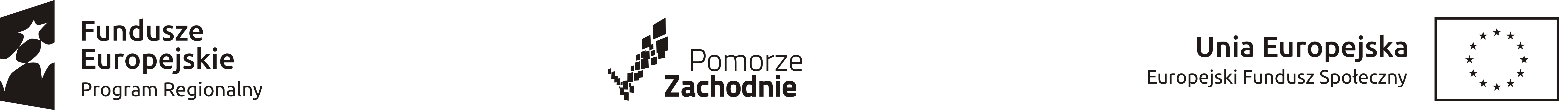 OPIS OFEROWANEGO PRZEDMIOTU ZAMÓWIENIA W ZAKRESIE ZADANIA nr 1:Zakup pomocy dydaktycznych do Zespołu Szkół nr 1 w Koszalinie w ramach projektu „Moją perspektywą – KWALIFIKACJE!"Niniejszego załącznika NIE NALEŻY składać wraz z ofertą. Zamawiający wezwie Wykonawcę, którego oferta zostanie najwyżej oceniona do złożenia „Opisu oferowanego przedmiotu zamówienia” 
w wyznaczonym terminie!Zestaw komputerowy – 32 zestawy (jednakowe)Laptop – 30 sztuk (jednakowe)Szafa mobilna na laptopy – 2 sztuki (jednakowe)Projektor multimedialny z uchwytem – 3 sztuki (jednakowe)Drukarka – 3 sztuki (jednakowe)Serwer plików – 1 sztukaOprogramowanie do edycji grafiki – licencja na 16 stanowisk zezwalająca na używanie w szkoleOprogramowanie do edycji wideo - licencja na 16 stanowisk zezwalająca na używanie w szkolePakiet biurowy – licencja na 62 stanowiska zezwalająca na używanie w szkoleUWAGA!!! Wykonawca zobowiązany jest opisać wszystkie oferowane parametry i funkcje dot. przedmiotu zamówienia, zgodnie z wymaganiami Zamawiającego.Niniejszy formularz należy opatrzyć kwalifikowanym podpisem elektronicznym osoby uprawnionej3.OPIS OFEROWANEGO PRZEDMIOTU ZAMÓWIENIA W ZAKRESIE ZADANIA nr 2:Dostawa pomocy dydaktycznych do Zespołu Szkół nr 9 w Koszalinie w ramach projektu „Czas na ZAWODOWCA”Niniejszego załącznika NIE NALEŻY składać wraz z ofertą. Zamawiający wezwie Wykonawcę, którego oferta zostanie najwyżej oceniona do złożenia „Opisu oferowanego przedmiotu zamówienia” 
w wyznaczonym terminie!Zestaw komputerowy – 15 zestawów (jednakowych)Drukarka 3D ze skanerem 3D– 1 zestawUWAGA !!! Wykonawca zobowiązany jest opisać wszystkie oferowane parametry i funkcje dot. przedmiotu zamówienia, zgodnie z wymaganiami Zamawiającego.Niniejszy formularz należy opatrzyć kwalifikowanym podpisem elektronicznym osoby uprawnionejRozdział IV		Formularz ofertowy wraz z załącznikamiZałącznik nr 1		Formularz cenowy + oferowany asortyment – dotyczy Zadania nr 1Załącznik nr 2		Formularz cenowy + oferowany asortyment – dotyczy Zadania nr 2Załącznik nr 3   	Wykaz narzędzi, materiałów lub rozwiązań równoważnych – dotyczy Zadania nr 1Załącznik nr 4    	Wykaz narzędzi, materiałów lub rozwiązań równoważnych – dotyczy Zadania nr 2FORMULARZ OFERTOWYGmina Miasto Koszalin – Urząd MiejskiNawiązując do ogłoszenia o przetargu nieograniczonym na:Dostawę pomocy dydaktycznych do koszalińskich szkół zawodowych w ramach projektów współfinansowanych ze środków Europejskiego Funduszu Społecznego w ramach Regionalnego Programu Operacyjnego Województwa Zachodniopomorskiego 
na lata 2014-2020 w podziale na dwa zadania:składamy niniejszą ofertę i oferujemy wykonanie:Zadanie nr 1 - Dostawa pomocy dydaktycznych do Zespołu Szkół nr 1 w Koszalinie w ramach projektu „Moją perspektywą – KWALIFIKACJE!"– zgodnie z wymogami zawartymi w specyfikacji istotnych warunków zamówienia za cenę*: .............................................. zł,słownie: ...........................................................................................................................................................................................(*  cena – obejmuje wszystkie należne podatki, w tym podatek VAT),zgodnie z Formularzem cenowym;Zadanie nr 2 - Dostawa pomocy dydaktycznych do Zespołu Szkół nr 9 w Koszalinie w ramach projektu „Czas na ZAWODOWCA”– zgodnie z wymogami zawartymi w specyfikacji istotnych warunków zamówienia za cenę*: .............................................. zł,słownie: ............................................................................................................................................................................................(*  cena – obejmuje wszystkie należne podatki, w tym podatek VAT),zgodnie z Formularzem cenowym.Deklarujemy realizację przedmiotu zamówienia, tj.Zadanie nr 1 - Dostawa pomocy dydaktycznych do Zespołu Szkół nr 1 w Koszalinie w ramach projektu „Moją perspektywą – KWALIFIKACJE!" w terminie do: (należy odpowiednio zaznaczyć „X” deklarowany termin dostawy przedmiotu zamówienia)	 42 dni od dnia zawarcia umowy        albo                         	 35 dni od dnia zawarcia umowyalbo	 28 dni od dnia zawarcia umowyZadanie nr 2 - Dostawa pomocy dydaktycznych do Zespołu Szkół nr 9 w Koszalinie w ramach projektu „Czas na ZAWODOWCA” w terminie do: (należy odpowiednio zaznaczyć „X” deklarowany termin realizacji zamówienia)	 42 dni od dnia zawarcia umowy        albo                         	 35 dni od dnia zawarcia umowyalbo	 28 dni od dnia zawarcia umowyUdzielamy gwarancji i rękojmi:Zadanie nr 1 - Dostawa pomocy dydaktycznych do Zespołu Szkół nr 1 w Koszalinie w ramach projektu „Moją perspektywą – KWALIFIKACJE!" na sprzęt, o którym mowa w pkt I.I. Rozdziału II SIWZ, na okres: (należy odpowiednio zaznaczyć „X” oferowany okres gwarancji i rękojmi)24 miesięcy   albo             przedłużony o 6 miesięcy,      albo             przedłużony o 12 miesięcy,                                                czyli na 30 miesięcy                                   czyli na 36 miesięcyZadanie nr 2 - Dostawa pomocy dydaktycznych do Zespołu Szkół nr 9 w Koszalinie w ramach projektu „Czas na ZAWODOWCA” na okres: (należy odpowiednio zaznaczyć „X” oferowany okres gwarancji i rękojmi)dla zestawów komputerowych – 24 miesiące i dla drukarki 3D ze skanerem 3D – 12 miesięcyalbo    przedłużony o 6 miesięcy, czyli dla zestawów komputerowych – 30 miesięcy i dla drukarki 3D ze skanerem 3D – 18 miesięcyalboprzedłużony o 12 miesięcy, czyli dla zestawów komputerowych – 36 miesięcy i dla drukarki 3D ze skanerem 3D – 24 miesiąceOświadczamy, że akceptujemy warunki płatności zgodnie z wymogami określonymi w projekcie umowy.Oświadczamy, że zapoznaliśmy się z warunkami zamówienia i nie wnosimy do nich zastrzeżeń.Oświadczamy, że zdobyliśmy konieczne informacje do przygotowania oferty.Oświadczamy, że akceptujemy postanowienia wskazanych w specyfikacji istotnych warunków zamówienia: Regulaminu korzystania z systemu miniPortal oraz Instrukcji użytkownika systemu miniPortal-ePUAP.Oświadczamy, że uważamy się za związanych niniejszą ofertą na okres 30 dni od daty wyznaczonego terminu składania ofert. Oświadczamy, że zawarty w warunkach zamówienia projekt umowy został przez nas zaakceptowany i zobowiązujemy się w przypadku wyboru naszej oferty do zawarcia umowy na wyżej wymienionych warunkach w miejscu i terminie wyznaczonym przez Zamawiającego.Podwykonawcom zamierzamy powierzyć: Zadanie nr 1 - Dostawa pomocy dydaktycznych do Zespołu Szkół nr 1 w Koszalinie w ramach projektu „Moją perspektywą – KWALIFIKACJE!"Zadanie nr 2 - Dostawa pomocy dydaktycznych do Zespołu Szkół nr 9 w Koszalinie w ramach projektu „Czas na ZAWODOWCA”Pod groźbą odpowiedzialności karnej oświadczamy, że załączone do oferty oświadczenia 
 lub dokumenty opisują stan prawny i faktyczny, aktualny na dzień otwarcia ofert (art. 233 k.k.).Niniejszy formularz należy opatrzyć kwalifikowanym podpisem elektronicznym osoby uprawnionejZałącznik nr 1 do Formularza ofertowego – dotyczy Zadania nr 1.................................................. Nazwa i adres Wykonawcy FORMULARZ CENOWY + OFEROWANY ASORTYMENTZadanie nr 1 - Dostawa pomocy dydaktycznych do Zespołu Szkół nr 1 w Koszaliniew ramach projektu „Moją perspektywą – KWALIFIKACJE!"*Niniejsze zamówienie dotyczy dostawy sprzętu komputerowego dla placówek oświatowych zgodnie z art. 83 ust. 1 pkt 26 ustawy z dnia 11 marca 2004 r. o podatku od towarów i usług. Na tej podstawie stawką podatku VAT 0% objęte są dostawy dla placówek oświatowych następującego sprzętu: jednostki centralne komputerów, serwery, monitory, zestawy komputerów stacjonarnych, drukarki, skanery, urządzenia komputerowe do pism Braille'a (dla osób niewidomych i niedowidzących), urządzenia do transmisji danych cyfrowych (w tym koncentratory i switche sieciowe, routery i modemy). Zamawiający po podpisaniu umowy przekaże Wykonawcy  dokumenty pozwalające na zastosowanie stawki podatku VAT 0%.Niniejszy formularz należy opatrzyć kwalifikowanym podpisem elektronicznym osoby uprawnionejZałącznik nr 2 do Formularza ofertowego – dotyczy Zadania nr 2.................................................. Nazwa i adres WykonawcyFORMULARZ CENOWY + OFEROWANY ASORTYMENTZadanie nr 2 - Dostawa pomocy dydaktycznych do Zespołu Szkół nr 9 w Koszalinie w ramach projektu „Czas na ZAWODOWCA”*Niniejsze zamówienie dotyczy dostawy sprzętu komputerowego dla placówek oświatowych zgodnie z art. 83 ust. 1 pkt 26 ustawy z dnia 11 marca 2004 r. o podatku od towarów i usług. Na tej podstawie stawką podatku VAT 0% objęte są dostawy dla placówek oświatowych następującego sprzętu: jednostki centralne komputerów, serwery, monitory, zestawy komputerów stacjonarnych, drukarki, skanery, urządzenia komputerowe do pism Braille'a (dla osób niewidomych i niedowidzących), urządzenia do transmisji danych cyfrowych (w tym koncentratory i switche sieciowe, routery i modemy). Zamawiający po podpisaniu umowy przekaże Wykonawcy  dokumenty pozwalające na zastosowanie stawki podatku VAT 0%.Niniejszy formularz należy opatrzyć kwalifikowanym podpisem elektronicznym osoby uprawnionejZałącznik nr 3 do Formularza ofertowego - dotyczy Zadania nr 1UWAGA! Załącznik należy złożyć w przypadku, gdy Wykonawca do kalkulacji ceny oferty i wykonania przedmiotu zamówienia przewiduje zastosowanie urządzeń, materiałów lub rozwiązań równoważnych opisywanym...................................................  Nazwa i adres WykonawcyWYKAZ URZĄDZEŃ, MATERIAŁÓW LUB ROZWIĄZAŃ RÓWNOWAŻNYCH
Zadanie nr 1 - Dostawa pomocy dydaktycznych do Zespołu Szkół nr 1 w Koszaliniew ramach projektu „Moją perspektywą – KWALIFIKACJE!"Niniejszy wykaz należy opatrzyć kwalifikowanym podpisem elektronicznym osoby uprawnionejZałącznik nr 4 do Formularza ofertowego – dotyczy Zadania nr 2UWAGA! Załącznik należy złożyć w przypadku, gdy Wykonawca do kalkulacji ceny oferty i wykonania przedmiotu zamówienia przewiduje zastosowanie urządzeń, materiałów lub rozwiązań równoważnych opisywanym...................................................  Nazwa i adres WykonawcyWYKAZ URZĄDZEŃ, MATERIAŁÓW LUB ROZWIĄZAŃ RÓWNOWAŻNYCHZadanie nr 2 - Dostawa pomocy dydaktycznych do Zespołu Szkół nr 9 w Koszalinie w ramach projektu „Czas na ZAWODOWCA”Niniejszy wykaz należy opatrzyć kwalifikowanym podpisem elektronicznym osoby uprawnionejRozdział V Projekt umowy – dotyczy Zadania nr 1 i Zadania nr 2Umowa nr …….W dniu ………………………………………... w Koszalinie pomiędzy…………………………………………………………………………..NIP: …………………………………, REGON: …………………,zwaną dalej KUPUJĄCYM, reprezentowanym przez:……………………………………………………………………………a...............………………………………………………………………..NIP ................................... REGON .......................................zwanym dalej DOSTAWCĄ, reprezentowanym przez...................................................................................zawarta została umowa o następującej treści:Podstawę zawarcia umowy stanowi wybór DOSTAWCY w przeprowadzonym postępowaniu o udzielenie zamówienia publicznego w trybie przetargu nieograniczonego na podstawie ustawy z dnia 29 stycznia 2004 r. Prawo zamówień publicznych (Dz.U. z 2019 r. poz. 1843 z późn. zm.).§ 1Przedmiotem umowy jest dostawa pomocy dydaktycznych, tj. sprzętu i oprogramowania dla potrzeb realizacji projektu pn. „……………………………….……………………………………” współfinansowanego ze środków Europejskiego Funduszu Społecznego  w ramach Regionalnego Programu Operacyjnego Województwa Zachodniopomorskiego 2014-2020:DOSTAWCA zobowiązuje się do dostarczenia przedmiotu umowy, o którym mowa w ust. 1, do miejsca wskazanego przez KUPUJĄCEGO na terenie Koszalina.DOSTAWCA zobowiązuje się wnieść przedmiot umowy do pomieszczeń wskazanych przez dyrektora szkoły lub osobę przez niego upoważnioną.§ 2Termin wykonania przedmiotu umowy, o którym mowa w § 1 ust. 1, ustala się na …… dni od dnia zawarcia umowy.DOSTAWCA zgłasza KUPUJĄCEMU gotowość do dostarczenia przedmiotu umowy, o którym mowa w § 1 
ust. 1, telefonicznie pod numer telefonu 94 348 39 51 lub pocztą elektroniczną z potwierdzeniem odbioru 
na adres: dariusz.data@um.koszalin.pl, wojciech.grylewicz@um.koszalin.pl.KUPUJĄCY wyznacza termin odbioru przedmiotu umowy, o którym mowa w § 1 ust. 1, na najbliższy dzień roboczy po dacie otrzymania zgłoszenia, o którym mowa w ust. 2.DOSTAWCA dostarczy KUPUJĄCEMU przedmiot umowy zgodnie z ofertą DOSTAWCY będącą integralną częścią niniejszej umowy.Koszty usuwania wad dostarczonego przedmiotu umowy ponosi DOSTAWCA, a okres ich usuwania nie przedłuża umownego terminu zakończenia dostawy.Nadzór nad realizacją umowy z ramienia KUPUJĄCEGO sprawować będą:Dariusz Data – tel. 94 348 39 51, email: dariusz.data@um.koszalin.pl;Wojciech Grylewicz – tel. 94 348 39 51, email: wojciech.grylewicz@um.koszalin.pl.Wykonaniem umowy ze strony DOSTAWCY będzie kierował: ………………………………………, tel. …………….., e-mail: …………………………...Z wykonania przedmiotu umowy, o którym mowa w § 1 ust. 1, sporządzony zostanie protokół zdawczo-odbiorczy. Protokół sporządza KUPUJĄCY. Do podpisania protokołu w imieniu stron upoważnione są osoby określone w ust. 6 i 7. § 3KUPUJĄCY zobowiązuje się zapłacić za wykonanie przedmiotu umowy wynagrodzenie brutto zgodnie z ofertą DOSTAWCY, będącą załącznikiem do umowy, w wysokości ………………. zł; słownie brutto zł: ……………………………. .Strony postanawiają, że zapłata wynagrodzenia, o którym mowa w ust. 1, nastąpi na podstawie faktury wystawionej po podpisaniu przez KUPUJĄCEGO protokołu zdawczo-odbiorczego, o którym mowa w § 2 ust. 8.Należności będą regulowane z konta KUPUJĄCEGO na konto DOSTAWCY podane na fakturze.Wynagrodzenie, o którym mowa w ust. 1, obejmuje wszystkie koszty poniesione przez DOSTAWCĘ, związane 
z realizacją przedmiotu umowy w siedzibie KUPUJĄCEGO i poza nią.KUPUJĄCY obowiązany jest dokonać zapłaty wynagrodzenia za przedmiot umowy w ciągu 21 dni od daty otrzymania prawidłowo wystawionej przez DOSTAWCĘ faktury.§ 4Na sprzęt, o którym mowa w § 1 ust.1, DOSTAWCA udziela KUPUJĄCEMU rękojmi i gwarancji. Termin rękojmi 
i gwarancji ustala się na ………… miesięcy od dnia podpisania przez KUPUJĄCEGO protokołu zdawczo
- odbiorczego, o którym mowa w § 2 ust. 8.Ustala się czas na usunięcie awarii (wady) sprzętu – 60 godzin.Czas na usunięcie awarii (wady) jest liczony od momentu zgłoszenia awarii (wady) za pośrednictwem faksu,
w formie pisemnej lub drogą mailową, z potwierdzeniem dnia i godziny odbioru zgłoszenia, do momentu skutecznego usunięcia awarii (wady) z pisemnym potwierdzeniem tego faktu przez KUPUJĄCEGO.
W przypadku niemożliwości usunięcia awarii w terminie określonym w ust. 2 Strony ustalają na piśmie termin jej usunięcia nie dłuższy jednak niż termin określony w ust. 4.Jeżeli DOSTAWCA nie wykona naprawy sprzętu w ramach gwarancji lub rękojmi w terminie 30 dni roboczych od dnia zgłoszenia awarii (wady), zobowiązany jest do wymiany, najpóźniej w tym terminie, wadliwego sprzętu na inny, wolny od wad, którego parametry będą porównywalne lub wyższe w stosunku do sprzętu będącego przedmiotem naprawy. DOSTAWCA zobowiązany jest w takiej sytuacji do przeniesienia danych na dostarczony sprzęt.Do czasu na usunięcie awarii (wady) nie wlicza się czasu pomiędzy:godz. 19:00 a 7:00 dnia następnego w dni powszechne od poniedziałku do piątku,godz. 19:00 w piątek a godz. 7:00 w poniedziałek (60 godzinna przerwa),godz. 19:00 dnia poprzedzającego dzień ustawowo wolny od pracy a godz. 7:00 pierwszego dnia roboczego następującego bezpośrednio po dniu wolnym od pracy.W przypadku sprzętu wykazującego się dużą wadliwością (więcej niż trzy awarie (wady) ujawnione w okresie jednego roku, uniemożliwiające pracę sprzętu), DOSTAWCA zobowiązany jest wymienić sprzęt na inny, wolny od wad, o parametrach porównywalnych lub wyższych w stosunku do sprzętu będącego przedmiotem naprawy w ramach rękojmi lub gwarancji w terminie nie dłuższym niż 7 dni roboczych od dnia zgłoszenia przez KUPUJĄCEGO czwartej wady sprzętu uniemożliwiającej jego pracę. DOSTAWCA zobowiązany jest
w takiej sytuacji do przeniesienia danych na dostarczony sprzęt.Na sprzęt wymieniony w trybie ust. 4 lub ust. 6 DOSTAWCA udziela KUPUJĄCEMU gwarancji i rękojmi. Termin gwarancji i rękojmi ustala się na okres podany w ust. 1 liczony od dnia podpisania przez KUPUJĄCEGO protokołu zdawczo-odbiorczego. Do protokołu tego stosuje się odpowiednio postanowienia § 2 ust. 8 zdanie drugie i trzecie.Serwis, usunięcie awarii (wad) sprzętu, wykonywany jest na miejscu u KUPUJĄCEGO. Jednak w szczególnych przypadkach dopuszczalna jest naprawa w siedzibie DOSTAWCY, po uprzednim zabezpieczeniu danych przed nieuprawnionym dostępem.W zakresie nieuregulowanym umową do gwarancji stosuje się przepisy o gwarancji przy sprzedaży.§ 5DOSTAWCA gwarantuje, że dostarczone oprogramowanie pochodzi z autoryzowanego kanału sprzedaży
i może być swobodnie używane bez naruszenia jakichkolwiek osobistych lub majątkowych praw osób trzecich, w szczególności praw autorskich, patentowych, własności przemysłowej.Licencja na oprogramowania, o których mowa w § 1 ust. 1, winna zostać udzielona KUPUJĄCEMU przez licencjodawcę oprogramowania (podmiot, któremu przysługują autorskie prawa majątkowe do programów) na czas nieoznaczony, niewyłącznie, i nieodwołalnie na korzystanie przez KUPUJĄCEGO jako licencjobiorcę,
na terenie Polski, począwszy od dnia obustronnego podpisania protokołu, o którym mowa w § 2 ust. 8.§ 6DOSTAWCA zobowiązuje się zapłacić KUPUJĄCEMU kary umowne w następujących wypadkach i wysokości:0,5 % wynagrodzenia brutto określonego w § 3 ust. 1 za każdy dzień zwłoki w realizacji przedmiotu umowy;1 % ceny jednostkowej brutto sprzętu za każdy dzień zwłoki w przypadku przekroczenia terminu na usunięcie ujawnionej wady (awarii), przewidzianego w § 4 ust. 2;5 % ceny jednostkowej brutto sprzętu, który podlega wymianie na podstawie § 4 ust. 4 lub ust. 6, za każdy dzień zwłoki w przypadku przekroczenia terminu na dostarczenie innego sprzętu;10 % wynagrodzenia brutto określonego w § 3 ust. 1, gdy KUPUJĄCY odstąpi od umowy z powodu okoliczności, za które odpowiada DOSTAWCA.KUPUJĄCY może dochodzić na zasadach ogólnych odszkodowań przewyższających kary umowne jednak
nie przekraczających wysokości wynagrodzenia wskazanego w § 3 ust. 1.KUPUJĄCY ma prawo odstąpić od niniejszej umowy z przyczyn zależnych od DOSTAWCY, jeżeli DOSTAWCA jest w zwłoce z wykonaniem przedmiotu umowy, o którym mowa w § 1, dłuższej niż 5 dni roboczych
w stosunku do terminu określonego w § 2 ust. 1.Za datę doręczenia korespondencji uznaje się dzień doręczenia korespondencji osobie czynnej w lokalu przedsiębiorstwa DOSTAWCY przeznaczonym do obsługi publiczności lub listem poleconym za zwrotnym potwierdzeniem odbioru, a także dzień pierwszego jej awizowania niedoręczonej korespondencji na ostatni znany KUPUJĄCEMU adres DOSTAWCY.§ 7DOSTAWCA – zgodnie z oświadczeniem zawartym w Ofercie – zamówienie wykona sam / sam, z wyjątkiem dostaw w zakresie ......................................................................., które zostaną wykonane przy udziale podwykonawcy/ów.§ 8Integralną część niniejszej umowy stanowią następujące załączniki:oferta DOSTAWCY;opis przedmiotu zamówienia zawarty w specyfikacji istotnych warunków zamówienia.§ 9W sprawach nieuregulowanych postanowieniami niniejszej umowy zastosowanie mieć będą przepisy Kodeksu Cywilnego i ustawy Prawo zamówień publicznych. § 10Wszelkie zmiany i uzupełnienia treści umowy mogą być dokonywane – pod rygorem nieważności – wyłącznie w formie aneksu podpisanego przez obie strony.KUPUJĄCY dopuszcza zmianę niniejszej umowy polegającą na dostawie zamiast sprzętu zaproponowanego
w ofercie DOSTAWCY sprzętu o co najmniej jednym parametrze wyższym w stosunku do zaoferowanego, jeżeli DOSTAWCA z przyczyn uzasadnionych nie jest w stanie dostarczyć sprzętu określonego w ofercie.§ 11Spory pomiędzy stronami będzie rozpatrywał właściwy rzeczowo sąd powszechny w Koszalinie.§ 12Umowa niniejsza została sporządzona w trzech jednobrzmiących egzemplarzach, z czego jeden egzemplarz dla DOSTAWCY oraz dwa egzemplarze dla KUPUJĄCEGO.DOSTAWCA:						KUPUJĄCY:ParametrCharakterystyka (wymagania minimalne)ZastosowanieEdukacjaMonitorPrzekątna 24 cale;Rozdzielczość 1920x1200px przy 60Hz;Format 16:10;Jasność typowo 300cd/m2;Paleta barw 16,7 mln;Współczynnik kontrastu 1000:1;Czas reakcji nie dłuższy niż 5 ms;Kąt widzenia pion/poziom 175°/175°;Przeciwodblaskowa powłoka ekranu;Regulowane pochylenie w zakresie -5°…+20°;Obracanie w poziomie -45°…+45°;Obracanie w pionie -90°…+90°;Wydłużenie w pionie 130mm;Podświetlenie LED;Dostępne złącza: 1 x HDMI v1.4, 1 x DisplayPort v1.2, 1 x DVI, 1 x VGA, 4x USB 
z czego 2 USB 3.0; Gniazdo zabezpieczenia przed kradzieżą;Mocowanie w standardzie VESA;Kolor obudowy monitora zbliżony do koloru obudowy komputera;Wyposażenie: kabel video cyfrowy kompatybilny z monitorem i oferowanym komputerem, kabel zasilający, kabel USBWbudowany zasilaczProcesorWydajność obliczeniowa: Procesor powinien osiągać w teście wydajności PassMark PerformanceTest (wynik dostępny: http://www.passmark.com/products/pt.htm) co najmniej wynik 13000 punktów Passmark CPU Mark.Zamawiający zastrzega sobie, iż w celu sprawdzenia poprawności przeprowadzenia testu Wykonawca musi udostępnić Zamawiającemu licencjonowane oprogramowanie testujące, komputer do testu oraz dokładny opis metodyki przeprowadzonego testu wraz z wynikami w celu ich sprawdzenia w terminie nie dłuższym niż 3 dni od otrzymania zawiadomienia od Zamawiającego.Pamięć RAM8 GB, trzy wolne sloty, możliwość rozbudowy do 128GBDyski twardeWbudowany dysk twardy 256 GB SSD z zainstalowanym systemem operacyjnymNapęd optycznyNagrywarka DVD±RWKarta graficzna- zintegrowana, obsługująca 64GB współdzielonej pamięci RAM,- obsługa 2 wyświetlaczy,- posiadająca wyjście cyfrowe i analogowe- kompatybilna z DirectX12, OpenGL 4.5- obsługa rozdzielczości 4K przy 60Hz- rozdzielczość interfejsu HDMI: 4096 x 2160 przy 30Hz- rozdzielczość interfejsu DisplayPort: 4096 x 2304 przy 60HzKarta dźwiękowaZintegrowana karta dźwiękowa, zgodna z High Definition, wbudowany 
w obudowę komputera głośnik o mocy 2WKarta sieciowaKarta sieciowa obsługująca min. : 10/100/1000 Mbit/s z funkcją WoLPortyNa przednim panelu::- gniazdo audio uniwersalne/combo,- 2 x USB 2.0 w tym jedno z funkcją ładowania,- 1 x USB 3.2 Gen 1 Typ A,- 1 x USB 3.2 Gen 2 Typ C,Na tylnym panelu:- 4 x USB 3.2 Gen 1 Typ A,- 2 x USB 2.0 z funkcją Power On,- 2 x DisplayPort v1.4,- jeden port karty sieciowej RJ45,- gniazdo wyjścia audio,Wymagana ilość i rozmieszczenie (na zewnątrz obudowy komputera) wszystkich portów nie może być osiągnięta w wyniku stosowania konwerterów, przejściówek lub przewodów połączeniowych itp. Zainstalowane porty nie mogą blokować instalacji kart rozszerzeń w złączach wymaganych w opisie płyty głównej. Wszystkie wymagane porty muszą być wbudowane w płytę główną.Płyta główna- 4 banki pamięci RAM obsługujące 128GB,- 1 slot PCI-E x16 Gen3,- 1 slot PCI-E x4,- 3 złącza SATA w tym 2 SATA 3.0,- 1 złącze M.2 dedykowane do dysku SSD,- 1 złącze M.2 dedykowane do kart rozszerzeń,- wbudowany dedykowany układ sprzętowy służący do tworzenia i zarządzania wygenerowanymi przez komputer kluczami szyfrowania. Układ musi umożliwiać szyfrowanie plików znajdujących się na dysku komputera,- wbudowany system diagnostyczny z interfejsem graficznym, testujący podzespoły komputera. System musi być niezależny od systemu operacyjnego, dysków, nośników zewnętrznych oraz dostępu do sieci lokalnej i internetu.BIOS- zgodność ze specyfikacją UEFI,- sterowanie za pomocą myszy,- dostęp do informacji o:- - wersji BIOS,- - dacie produkcji komputera,- - numerze seryjnym,- - pamięci RAM (pojemność, obsadzenie w slotach),- - procesorze (typ, nazwa, taktowanie minimalne, typowe, maksymalne, cache L2 i L3),- - nazwach i pojemnościach zainstalowanych dysków,- - układzie graficznym,- - kontrolerze audio,- - karcie sieciowej (w tym jej MAC),- możliwość ustawienia hasła administratora i użytkownika, hasła blokującego start systemu operacyjnego,- możliwość wyłączenia funkcji bootowania z zewnętrznych urządzeń,- możliwość wyłączenia wbudowanej karty sieciowej,- możliwość wyłączenia pojedynczego kontrolera SATA,- możliwość wyłączenia kontrolera audio,- możliwość wyłączenia układu TPM,- możliwość wyłączenia czujnika otwarcia obudowy i ustawienia go w tryb cichy,- możliwość pojedynczego wyłączania portów USB,- logowanie zmian w konfiguracji sprzętowej komputera- jeśli system operacyjny wymaga klucza licencyjnego, musi on być trwale zapisany w pamięci BIOSZdalne zarządzanieWbudowana w płytę główną technologia zarządzania i monitorowania komputera na poziomie sprzętowym, działająca podczas pracy na zasilaczu sieciowym, niezależnie od stanu czy obecności systemu operacyjnego oraz stanu włączenia komputera, obsługująca zdalną komunikację sieciową w oparciu 
o protokół IPv4, a także zapewniająca:- monitorowanie konfiguracji komponentów komputera - CPU, pamięć, dyski, wersja BIOS płyty głównej; - zdalną konfigurację ustawień BIOS,- zdalne przejęcie konsoli tekstowej systemu, przekierowanie procesu ładowania systemu operacyjnego z wirtualnego CD ROM lub FDD z  serwera zarządzającego;- zapis i przechowywanie dodatkowych informacji o wersji zainstalowanego oprogramowania i zdalny odczyt tych informacji (wersja, zainstalowane uaktualnienia, sygnatury wirusów, itp.) z wbudowanej pamięci nieulotnej.Obudowa- typ SSF, konstrukcja metalowa,- możliwość pracy w pionie i w poziomie,- przystosowana do zabezpieczenia typu Kensington Lock lub kłódki,- wyposażona w zatokę napędu optycznego, dopuszcza się typ slim,- wyposażona w zatokę dysku 3,5” z możliwością instalacji dysku 2,5”,- wbudowany głośnik,- wyposażona w czujnik otwarcia, otwarcie musi być rejestrowane,- musi być oznaczona niepowtarzalnym numerem seryjnym komputera, wpisanym na stałe w BIOS,- beznarzędziowe otwieranie obudowy oraz montaż kart rozszerzeń, napędów optycznych i dysków,- wbudowany wizualny system diagnostyczny sygnalizujący uszkodzenie lub brak pamięci RAM, uszkodzenie płyty głównej, uszkodzenie baterii podtrzymującej, uszkodzenie BIOSu, uszkodzenie procesora. Oferowany system diagnostyczny nie może wykorzystywać minimalnej ilości wolnych slotów na płycie głównej, wymaganych wnęk zewnętrznych w specyfikacji i dodatkowych oferowanych przez wykonawcę, oraz nie może być uzyskany przez konwertowanie, przerabianie innych złączy na płycie głównej nie wymienionych w specyfikacji, 
a które nie są dedykowane dla systemu diagnostycznego.System operacyjnyZainstalowana pełna, nieograniczona czasowo wersja systemu Microsoft Windows 10 Pro, nieużywana i nieaktywowana wcześniej na innym urządzeniu, 
w polskiej wersji językowej z licencją pozwalającą na korzystanie w szkole lub równoważny w zakresie:- praca w usłudze katalogowej Active Directory opartej na systemach Microsoft Windows Server- praca na serwerach terminali Microsoft Windows Server, protokoły RDP 
i RemoteApp z funkcją współdzielonego schowka i usługą Łatwe drukowanie
 w systemie Windows- pełna zgodność z systemami informatycznymi wykorzystywanymi 
w koszalińskich szkołach. Oferowany model komputera musi poprawnie współpracować z zainstalowanym systemem operacyjnym (jako potwierdzenie poprawnej współpracy Wykonawca do protokołu odbioru dołączy dokument 
w postaci wydruku potwierdzający certyfikację rodziny produktów bez względu na rodzaj obudowy).Wsparcie techniczne producentaDedykowany portal techniczny producenta, umożliwiający Zamawiającemu zgłaszanie awarii oraz samodzielne zamawianie zamiennych komponentów. Możliwość sprawdzenia kompletnych danych o urządzeniu na jednej witrynie internetowej prowadzonej przez producenta (automatyczna identyfikacja komputera, konfiguracja fabryczna, konfiguracja bieżąca, Rodzaj gwarancji, data wygaśnięcia gwarancji, data produkcji komputera, aktualizacje, diagnostyka, dedykowane oprogramowanie, tworzenie dysku recovery systemu operacyjnego).Certyfikaty i standardyDokumenty (dopuszcza się wydruki ze stron internetowych) poświadczające, że oferowany komputer:- jest produkowany zgodnie z normami ISO 9001 lub równoważnymi,- posiada deklarację zgodności CE,Zasilacz- sprawność min 80% przy pełnym obciążeniu (klasa 80Plus Bronze), pracujący 
w sieci 230V/50Hz,- moc zasilacza musi być wystarczająca do poprawnej, stabilnej pracy w pełni obciążonego komputera,- w zestawie z odpowiednim kablem zasilającym,Urządzenia wskazujące- klawiatura czarna w typowym układzie qwerty (wersja amerykańska/międzynarodowa), klawisze numeryczne, interfejs USB, kabel 1,5m,- mysz czarna 3 przyciski, kółko do przewijania, rozdzielczość 1000dpi, interfejs USB, kabel 1,8mGwarancja i rękojmiaMin. 2-letnia gwarancja i rękojmia świadczona na miejscu u klienta przez producenta lub przez serwis autoryzowany przez producenta. W przypadku braku możliwości naprawy na miejscu, dopuszcza się wysyłkę sprzętu do autoryzowanego serwisu na koszt Wykonawcy.ParametrCharakterystyka (wymagania minimalne)ZastosowanieEdukacjaMatrycaprzekątna: 15,6 cala;rozdzielczość: 1920x1080;powierzchnia: antyodblaskowa;jasność: 220cd/m2ProcesorWydajność obliczeniowa: Procesor powinien osiągać w teście wydajności PassMark PerformanceTest (wynik dostępny:http://www.passmark.com/products/pt.htm) co najmniej wynik 4000 punktów Passmark CPU Mark.Zamawiający zastrzega sobie, iż w celu sprawdzenia poprawności przeprowadzenia testu Wykonawca musi udostępnić Zamawiającemu licencjonowane oprogramowanie testujące, komputer do testu oraz dokładny opis metodyki przeprowadzonego testu wraz z wynikami w celu ich sprawdzenia w terminie nie dłuższym niż 3 dni od otrzymania zawiadomienia od Zamawiającego.Pamięć RAM8GB, jeden slot wolnyDysk twardySSD 256 GB z opcją Recovery pozwalającą na odtworzenie zainstalowanego systemu operacyjnego bez konieczności korzystania z dodatkowych nośników;możliwość rozbudowy o dodatkowy dyskKarta graficznaZintegrowanaMultimediazintegrowana karta dźwiękowa udostępniająca port typu combo dla słuchawek i mikrofonu;wbudowane głośniki stereo;wbudowana kamera internetowa z diodą informującą o aktywności, 0.9 Mpix;czytnik kart microSDŁączność bezprzewodowakarta sieciowa bezprzewodowa z obsługą 802.11ax;bluetooth 5.1Porty3 x USB typ A, w tym min. 2 x USB 3.1;1 x USB typ C;jedno cyfrowe wyjście wideo: HDMI;jedno analogowe wyjście wideo VGA D-Sub;jeden port karty sieciowej RJ45Klawiatura 
i touchpadKlawiatura w układzie US QWERTY, touchpad wielodotykowyBIOSmożliwość zabezpieczenia hasłem dostępu i ustawień;wbudowany moduł szyfrujący TPM 2.0;zgodność ze specyfikacją UEFIblokowanie/odblokowanie portów USBSystem operacyjnyZainstalowana pełna, nieograniczona czasowo wersja systemu Microsoft Windows 10 Pro w polskiej wersji językowej z licencją pozwalającą na korzystanie w szkole lub równoważny w zakresie:praca w usłudze katalogowej Active Directory opartej na systemach Microsoft Windows Server;praca na serwerach terminali Microsoft Windows Server, protokoły RDP 
i RemoteApp z funkcją współdzielonego schowka i usługą Łatwe drukowanie w systemie Windows;- pełna zgodność z systemami informatycznymi wykorzystywanymi 
  w koszalińskich szkołach Zasilaniezasilacz zewnętrzny o mocy min. 65W;bateria min. 40Whr umożliwiająca jej szybkie naładowanie do poziomu 80% 
w czasie 1 godziny i do poziomu 100% w czasie 2 godzinWsparcietechniczneproducentaMożliwość telefonicznego sprawdzenia konfiguracji sprzętowej komputera oraz warunków gwarancji po podaniu numeru seryjnego bezpośrednio u producenta lub jego przedstawiciela.Dostęp do najnowszych sterowników i uaktualnień na stronie producenta zestawu realizowany poprzez podanie na dedykowanej stronie internetowej producenta numeru seryjnego lub modelu komputera.Certyfikaty 
i standardyDokumenty poświadczające, że oferowany komputer:jest produkowany zgodnie z normami ISO 9001 lub równoważną,posiada deklarację zgodności CEGwarancja 
i rękojmiaMin. 2-letnia gwarancja i rękojmia świadczona na miejscu u klienta. Usługa musi być dostępna 9 godzin dziennie, 5 dni w tygodniu. W przypadku braku możliwości naprawy na miejscu, dopuszcza się wysyłkę sprzętu do autoryzowanego serwisu na koszt Wykonawcy.ParametrCharakterystyka (wymagania minimalne)ZastosowanieEdukacjaBezpieczeństwo pracySzafa przystosowana do pracy z napięciem ~230 V, służąca do przechowywania, zabezpieczenia, przewożenia, jednoczesnego ładowania 16 laptopów;Instalacja składa się z możliwej do zdemontowania listwy przyłączeniowej wyposażonej w 16 gniazd z uziemieniem;Wyposażona w układ utrzymujący niskie obciążenie instalacji elektrycznej wózka podczas włączania, wtyk przyłączeniowy oraz gniazdo bezpiecznika przeciążeniowego;KorpusKorpus wykonany z blachy stalowej malowanej farbami proszkowymi, posiadający otwory wentylacyjne do cyrkulacji powietrzaMobilnośćSkrętne koła jezdne pokryte gumą nie brudzącą powierzchni (w tym 2 
z hamulcem)ErgonomiaUchwyty do przemieszczania zamontowane po obu stronach, zwijacz przewodu umożliwiający nawinięcie przewodu zasilającego, blat z melaminyZabezpieczeniaDrzwi zamykane zamkiem zabezpieczającym z blokadą w 2 punktach, krawędzie boczne wózka zabezpieczone gumowymi narożnikamiGwarancja irękojmiaMin. 2-letnia gwarancja i rękojmia świadczona na miejscu u klienta. Dopuszcza się wysyłkę sprzętu do autoryzowanego serwisu na koszt Wykonawcy.ParametrCharakterystyka (wymagania minimalne)ZastosowanieEdukacjaObraz- rozdzielczość natywna min. 1920x1080px,- kontrast 10000:1,- jasność 4000 ANSI lm,- żywotność źródła światła w trybie normalnym: 5500 h, w trybie ekonomicznym: 8000 h,- przekątna wyświetlanego obrazu 30-300”,- zoom optyczny 1,7xDźwiękWbudowany głośnik o mocy 20WPorty- 2 x HDMI (wejście),- 2 x VGA D-Sub (wejście i wyjście),- S-video,- composite video,- audio wejście/wyjście mini jack 3,5mm,- RJ45,- USB A, USB B,- RS232,Funkcje- sterowanie bezprzewodowym pilotem,- przekątna ekranu 30’’ – 300’’,- korekcja efektu trapezowego ±25°,- wsparcie dla technologii 3D,- zabezpieczenie hasłem,- menu ekranowe w języku polskim,Wyposażenie- pilot zdalnego sterowania wraz z bateriami,-  kabel zasilający,-  kabel HDMI 10 m,- regulowany, metalowy uchwyt sufitowyGwarancja i rękojmiaMin. 2-letnia gwarancja i rękojmia świadczona na miejscu u klienta. Dopuszcza się wysyłkę sprzętu do autoryzowanego serwisu na koszt Wykonawcy.ParametrCharakterystyka (wymagania minimalne)ZastosowanieEdukacjaTechnologia drukuLED monochromatycznaPrędkość wydrukumono (A4) [str. / min.] : 40Czas pierwszego wydrukudo 5 sekundRozdzielczość1200 x 1200 dpiZespół drukowaniadupleks mechanicznyPamięć (RAM)512 MBPojemność i format papieru- podajnik 1: 250 arkuszy 80 g/m2; - podajnik uniwersalny: 100 arkuszy 80 g/m2;- możliwość instalacji dodatkowego podajnika papieru o pojemności 500 arkuszy 80g/m2;- obsługiwane formaty: A4, A5, B5, A6, Monarch, Com-9, Com-10, DL, C5, C6Zgodność z systemami operacyjnymiWindows 7 (32-bitowy i 64-bitowy), Windows  8.1 (32-bitowy i 64-bitowy), Windows Server 2008 R2 (64-bitowy), Windows Server  2012 R2 (wersja 32-bitowa i 64-bitowa); Linux PPDMateriały eksploatacyjnewymagana rozdzielność bębna i toneraInterfejsy- USB;- Ethernet 10/100/1000 Mbps;- karta sieciowa bezprzewodowa WLAN 802.11a/b/g/n;- wyświetlaczGwarancja i rękojmiaMin. 2-letnia gwarancja i rękojmia świadczona na miejscu u klienta. Dopuszcza się wysyłkę sprzętu do autoryzowanego serwisu na koszt Wykonawcy.ParametrCharakterystyka (wymagania minimalne)ZastosowanieEdukacjaProcesorWbudowany procesor obsługujący 64 bitowe instrukcjePamięć RAM2 GB, z możliwością rozbudowy do 6GBObsługiwane dyski2 dyski 3,5" lub 2,5" SATA HDD/SSD, 2 dyski M.2 2280 NVMe SSD, możliwość odłączenia/podłączenia dysku w trakcie pracyZainstalowane dyski twarde2 identyczne dyski o pojemności min. 1TB każdy. Dostarczone dyski muszą znajdować się na liście kompatybilności udostępnionej przez producenta serwera plików.Obsługiwane typy RAID0, 1, Basic, JBODObsługiwane systemy plikówNapędy wewnętrzne: ext4, btrfs,Napędy zewnętrzne: ext3, ext4, btrfs, FAT, exFAT, NTFS, HFS+.Obsługiwane protokoły siecioweSMB, AFP, NFS, FTP, WebDAV, CalDAV, iSCSI, Telnet, SSH, SNMP, VPN (PPTP, OpenVPN™, L2TP)Karta sieciowaPodwójna karta sieciowa obsługująca min. : 2 x 1000 Mbit/s z funkcją Wakeup on Lan/Wan, porty 2 x RJ45Porty zewnętrzne2 x USB 3.0, 1 x eSATABezpieczeństwo- Zapora, szyfrowanie folderu współdzielonego,- szyfrowanie SMB,- FTP przez SSL/TLS,- SFTP,- rsync przez SSH,- automatyczne blokowanie logowania,- obsługa Let's Encrypt,- HTTPS (dostosowywane mechanizmy szyfrowania).Wbudowane funkcjonalności- 2048 kont użytkowników lokalnych,- 256 grup lokalnych,- 512 współdzielonych folderów,- 500 jednoczesnych połączeń SMB/NFS/FTP/AFP,- 64 wewnętrzne wolumeny,- 65536 migawek systemu,- integracja w Microsoft Active Directory oraz LDAP,- aplikacja zarządzająca z interfejsem w języku polskim.KompatybilnośćSystemy:- Windows 7 i nowsze,- macOS 10.12 i nowsze,- Vmware vsphere 6.5,- Microsoft Hyper-V, - Citrix Przeglądarki:- Chrome,- Firefox, - Edge,- Internet Explorer 10,- Safari 10.Obudowa- przycisk i optyczny wskaźnik zasilania,- optyczny wskaźnik stanu dysku,- wbudowany uchwyt linki zabezpieczającej.Wyposażenie- 2 kable sieciowe RJ45,- kabel zasilający.Gwarancja i rękojmiaMin. 2-letnia gwarancja i rękojmia świadczona na miejscu u klienta. 
W przypadku braku możliwości naprawy na miejscu, dopuszcza się wysyłkę sprzętu do autoryzowanego serwisu na koszt Wykonawcy..ParametrCharakterystyka (wymagania minimalne)ZastosowanieEdukacjaPełna, nieograniczona czasowo wersja pakietu oprogramowania Corel Draw Standard w najnowszej dostępnej wersji, działająca w trybie offline z wieczystą licencją pozwalającą na korzystanie w pracowni szkolnej na 16 stanowiskach jednocześnie, lub równoważny w zakresie:- kompatybilność z Windows 10 Pro 64 bit,- interfejs użytkownika w języku polskim,- tworzenie plakatów, kartek okolicznościowych, zaproszeń, pocztówek, grafik dla mediów społecznościowych,- tworzenie projektów szkolnych i akademickich,- tworzenie ilustracji wektorowych,- tworzenie prezentacji, projektów fotograficznych,- narzędzia do retuszu zdjęć opartych na warstwach,- zarządzanie kolorami, wypełnieniami, przezroczystościami,- szybkie trasowanie,- pomoc w formie nagrań wideo z podpowiedziami i poradami ekspertów,- bezpłatna biblioteka zawierająca 1000 grafik wektorowych, 100 zdjęć dużej rozdzielczości, 175 czcionek True i Open Type, 60 szablonów, 600 rodzajów wypełnień wektorowych, tonalnych i w formie bitmap, -obsługa formatów GIF, JPG, PNG, BMP, CPT, CPX, CMX, FILL, i TXT, PDF, DOCX, PSD, TIFF, WMF, EMF, AI, EPS, SVGParametrCharakterystyka (wymagania minimalne)ZastosowanieEdukacjaPełna, nieograniczona czasowo wersja pakietu oprogramowania Corel Videostudio Pro w najnowszej dostępnej wersji, działająca w trybie offline 
z wieczystą licencją pozwalającą na korzystanie w pracowni szkolnej przez 1 nauczyciela i 15 uczniów jednocześnie, lub równoważny w zakresie:- kompatybilność z Windows 10 Pro 64 bit,- obsługa pionowych filmów wideo,- efekty przejścia i przezroczystości,- modyfikacja czasu,- obsługa wideo 360º,- funkcje kontroli tła,- filtry i efekty wideo,- funkcje śledzenia ruchu,- linia czasu,- funkcja normalizacji ścieżek audio,- ustawianie i kalibracja barw,- biblioteka z bezpłatnymi soundtrackami, szablonami wideo i pokazami slajdów,- animacja poklatkowa,- tworzenie płyt DVD,- import plików w formacie:  AVC, AVI, DV, HDV, HEVC2 (H.265), M2T, MOV3, MPEG-1/-2/-4, UIS, UISX, WebM, WMV, XAVC S, 3GP, AAC, AC3, Aiff, AMR, AU, CDA, M4A, MOV, MP3, MP4, MPA, OGG, WAV, WMA, CLP, CUR, DCS, DCX, EPS, FAX, FPX, GIF87a, ICO, IFF, IMG, JP2, JPC, JPG, MAC, MPO, MSP, PBM, PCT, PCX, PGM, PIC, PNG, PPM, PSD, PSPImage, PXR, RAS, SCI, SCT, SHG, TGA, TIF/TIFF, UFO, UFP, WBM, WBMP, WMF, 001, Camera RAW,- zapis plików do formatu: Wideo: AVCHD1 (.M2T/.MTS), AVI, DV, DVR-MS, HDV, HEVC2 (H.265), M2TS, M4V, MKV, MOD, MOV3 (H.264), MPEG-1/-2/-4, TOD, UIS, UISX, WebM, WMV, XAVC S, 3GP, Non-encrypted DVD titlesUrządzenia: Apple iPod/iPhone/iPad/TV, Android devices, Sony PSP/PS3/PS4, Nintendo Wii, Microsoft Xbox compatible formats, DV, HDVDźwięk: M4A, OGG, WAV, WMAGrafika: BMP, JPGNagrywanie: DVD, AVCHD, SD Card, Blu-rayPrzesyłanie plików: YouTube, FlickR, Vimeo, NiconicoParametrCharakterystyka (wymagania minimalne)ZastosowanieEdukacjaPełna, nieograniczona czasowo wersja pakietu biurowego Microsoft Office 2019 Standard w polskiej wersji językowej, działająca w trybie offline z licencją pozwalającą na korzystanie w szkole lub równoważny w zakresie:poprawne zapisywanie, otwieranie i edycję dokumentów w formatach doc, docx, xls, xlsx, ppt, pptx bez konieczności korzystania z zewnętrznych konwerterów;program pocztowy będący częścią pakietu biurowego musi obsługiwać protokoły POP3, IMAP, SMTP i Exchange;pełną zgodność z systemami informatycznymi wykorzystywanymi w koszalińskich szkołachParametrCharakterystyka (wymagania minimalne)ZastosowanieEdukacjaMonitorPrzekątna 23,8 cale;Rozdzielczość 1920x1080px przy 60Hz;Format 16:9Jasność typowo 250cd/m2;Paleta barw 16,7 mln;Współczynnik kontrastu 1000:1;Czas reakcji nie dłuższy niż 5 ms;Kąt widzenia pion/poziom 175°/175°;Przeciwodblaskowa powłoka ekranu;Regulowane pochylenie w zakresie -5°…+20°;Podświetlenie LED;Mocowanie dedykowanej listwy głośnikowej;Dostępne złącza: 1 x DisplayPort v1.2, 1 x VGA,Gniazdo zabezpieczenia przed kradzieżą;Mocowanie w standardzie VESA;Kolor obudowy monitora zbliżony do koloru obudowy komputera;Wyposażenie: kabel video cyfrowy kompatybilny z monitorem i oferowanym komputerem, kabel zasilający,Wbudowany zasilaczProcesorWydajność obliczeniowa: Procesor powinien osiągać w teście wydajności PassMark PerformanceTest (wynik dostępny: http://www.passmark.com/products/pt.htm) co najmniej wynik 8900 punktów Passmark CPU Mark.Zamawiający zastrzega sobie, iż w celu sprawdzenia poprawności przeprowadzenia testu Wykonawca musi udostępnić Zamawiającemu licencjonowane oprogramowanie testujące, komputer do testu oraz dokładny opis metodyki przeprowadzonego testu wraz z wynikami 
w celu ich sprawdzenia w terminie nie dłuższym niż 3 dni od otrzymania zawiadomienia od Zamawiającego.Pamięć RAM8 GB, trzy wolne sloty, możliwość rozbudowy do 64GBDyski twardeWbudowany dysk twardy 256 GB SSD z zainstalowanym systemem operacyjnymNapęd optycznyNagrywarka DVD±RWKarta graficzna- zintegrowana, obsługująca 64GB współdzielonej pamięci RAM,- obsługa 2 wyświetlaczy,- posiadająca wyjście cyfrowe i analogowe- kompatybilna z DirectX12, OpenGL 4.5- obsługa rozdzielczości 4K przy 60Hz- rozdzielczość interfejsu HDMI: 4096 x 2160 przy 30Hz- rozdzielczość interfejsu DisplayPort: 4096 x 2304 przy 60HzKarta dźwiękowaZintegrowana karta dźwiękowa, zgodna z High Definition, wbudowany w obudowę komputera głośnik o mocy 2WKarta sieciowaKarta sieciowa obsługująca min. : 10/100/1000 Mbit/s z funkcją WoLPortyNa przednim panelu::- gniazdo audio uniwersalne/combo,- 2 x USB 2.0,- 2 x USB 3.2 Gen 1 Typ A,Na tylnym panelu:- 2 x USB 3.2 Gen 1 Typ A,- 2 x USB 2.0,- 1 x DisplayPort v1.4,- 1 x HDMI 1.4,- jeden port karty sieciowej RJ45,- gniazdo wyjścia audio,Wymagana ilość i rozmieszczenie (na zewnątrz obudowy komputera) wszystkich portów nie może być osiągnięta w wyniku stosowania konwerterów, przejściówek lub przewodów połączeniowych itp. Zainstalowane porty nie mogą blokować instalacji kart rozszerzeń 
w złączach wymaganych w opisie płyty głównej. Wszystkie wymagane porty muszą być wbudowane w płytę główną.Płyta główna- 2 banki pamięci RAM obsługujące 64GB,- 1 slot PCI-E x16 Gen3,- 1 slot PCI-E x1,- 2 złącza SATA w tym 1 SATA 3.0,- 1 złącze M.2 dedykowane do dysku SSD,- 1 złącze M.2 dedykowane do kart rozszerzeń,- wbudowany dedykowany układ sprzętowy służący do tworzenia 
i zarządzania wygenerowanymi przez komputer kluczami szyfrowania. Układ musi umożliwiać szyfrowanie plików znajdujących się na dysku komputera,- wbudowany system diagnostyczny z interfejsem graficznym, testujący podzespoły komputera. System musi być niezależny od systemu operacyjnego, dysków, nośników zewnętrznych oraz dostępu do sieci lokalnej i internetu.BIOS- zgodność ze specyfikacją UEFI,- sterowanie za pomocą myszy,- dostęp do informacji o:- - wersji BIOS,,- - numerze seryjnym,- - pamięci RAM (pojemność, obsadzenie w slotach),- - procesorze (typ, nazwa, taktowanie minimalne, typowe, maksymalne, cache L2 i L3),- - nazwach i pojemnościach zainstalowanych dysków,- - układzie graficznym,- - kontrolerze audio,- - karcie sieciowej (w tym jej MAC),- możliwość ustawienia hasła administratora i użytkownika, hasła blokującego start systemu operacyjnego,- możliwość wyłączenia funkcji bootowania z zewnętrznych urządzeń,- możliwość wyłączenia wbudowanej karty sieciowej,- możliwość wyłączenia pojedynczego kontrolera SATA,- możliwość wyłączenia kontrolera audio,- możliwość wyłączenia układu TPM,- możliwość wyłączenia czujnika otwarcia obudowy i ustawienia go 
w tryb cichy,- możliwość pojedynczego wyłączania portów USB,- logowanie zmian w konfiguracji sprzętowej komputera- jeśli system operacyjny wymaga klucza licencyjnego, musi on być trwale zapisany w pamięci BIOSZdalne zarządzanieWbudowana w płytę główną technologia zarządzania i monitorowania komputera na poziomie sprzętowym, działająca podczas pracy na zasilaczu sieciowym, niezależnie od stanu czy obecności systemu operacyjnego oraz stanu włączenia komputera, obsługująca zdalną komunikację sieciową w oparciu o protokół IPv4, a także zapewniająca:- monitorowanie konfiguracji komponentów komputera - CPU, pamięć, dyski, wersja BIOS płyty głównej; - zdalną konfigurację ustawień BIOS,- zdalne przejęcie konsoli tekstowej systemu, przekierowanie procesu ładowania systemu operacyjnego z wirtualnego CD ROM lub FDD 
z  serwera zarządzającego;- zapis i przechowywanie dodatkowych informacji o wersji zainstalowanego oprogramowania i zdalny odczyt tych informacji (wersja, zainstalowane uaktualnienia, sygnatury wirusów, itp.) 
z wbudowanej pamięci nieulotnej.Obudowa- typ SSF, konstrukcja metalowa,- możliwość pracy w pionie i w poziomie,- przystosowana do zabezpieczenia typu Kensington Lock lub kłódki,- wyposażona w zatokę napędu optycznego, dopuszcza się typ slim,- wyposażona w zatokę dysku 3,5” z możliwością instalacji dysku 2,5”,- wbudowany głośnik,- wyposażona w czujnik otwarcia, otwarcie musi być rejestrowane,- musi być oznaczona niepowtarzalnym numerem seryjnym komputera, wpisanym na stałe w BIOS,- beznarzędziowe otwieranie obudowy oraz montaż kart rozszerzeń, napędów optycznych i dysków,- wbudowany wizualny system diagnostyczny sygnalizujący uszkodzenie lub brak pamięci RAM, uszkodzenie płyty głównej, uszkodzenie baterii podtrzymującej, uszkodzenie BIOSu, uszkodzenie procesora. Oferowany system diagnostyczny nie może wykorzystywać minimalnej ilości wolnych slotów na płycie głównej, wymaganych wnęk zewnętrznych w specyfikacji i dodatkowych oferowanych przez wykonawcę, oraz nie może być uzyskany przez konwertowanie, przerabianie innych złączy na płycie głównej nie wymienionych 
w specyfikacji, a które nie są dedykowane dla systemu diagnostycznego.System operacyjnyZainstalowana pełna, nieograniczona czasowo wersja systemu Microsoft Windows 10 Pro, nieużywana i nieaktywowana wcześniej na innym urządzeniu, w polskiej wersji językowej z licencją pozwalającą na korzystanie w szkole lub równoważny w zakresie:- praca w usłudze katalogowej Active Directory opartej na systemach Microsoft Windows Server- praca na serwerach terminali Microsoft Windows Server, protokoły RDP i RemoteApp z funkcją współdzielonego schowka i usługą Łatwe drukowanie w systemie Windows- pełna zgodność z systemami informatycznymi wykorzystywanymi 
w koszalińskich szkołach. Oferowany model komputera musi poprawnie współpracować z zainstalowanym systemem operacyjnym (jako potwierdzenie poprawnej współpracy Wykonawca do protokołu odbioru dołączy dokument w postaci wydruku potwierdzający certyfikację rodziny produktów bez względu na rodzaj obudowy).Wsparcie techniczne producentaDedykowany portal techniczny producenta, umożliwiający Zamawiającemu zgłaszanie awarii oraz samodzielne zamawianie zamiennych komponentów. Możliwość sprawdzenia kompletnych danych o urządzeniu na jednej witrynie internetowej prowadzonej przez producenta (automatyczna identyfikacja komputera, konfiguracja fabryczna, konfiguracja bieżąca, Rodzaj gwarancji, data wygaśnięcia gwarancji, data produkcji komputera, aktualizacje, diagnostyka, dedykowane oprogramowanie, tworzenie dysku recovery systemu operacyjnego).Certyfikaty i standardyDokumenty (dopuszcza się wydruki ze stron internetowych) poświadczające, że oferowany komputer:- jest produkowany zgodnie z normami ISO 9001 lub równoważnymi,- posiada deklarację zgodności CE,Zasilacz- sprawność min 80% przy pełnym obciążeniu (klasa 80Plus Bronze), pracujący w sieci 230V/50Hz,- moc zasilacza musi być wystarczająca do poprawnej, stabilnej pracy 
w pełni obciążonego komputera,- w zestawie z odpowiednim kablem zasilającym,Urządzenia wskazujące- klawiatura czarna w typowym układzie qwerty (wersja amerykańska/międzynarodowa), klawisze numeryczne, interfejs bezprzewodowy,- mysz czarna 3 przyciski, kółko do przewijania, rozdzielczość 1000dpi, interfejs bezprzewodowy,- wspólny dla klawiatury i myszy nano odbiornik USB,- w zestawie muszą się znajdować odpowiednie baterie.Gwarancja i rękojmiaMin. 2-letnia gwarancja i rękojmia świadczona na miejscu u klienta przez producenta lub przez serwis autoryzowany przez producenta. 
W przypadku braku możliwości naprawy na miejscu, dopuszcza się wysyłkę sprzętu do autoryzowanego serwisu na koszt Wykonawcy..ParametrCharakterystyka (wymagania minimalne)ZastosowanieEdukacjaDrukarka 3DMakerBot Method Carbon Fiber, głowice: 1A, 2A, 1C, LABS, zestaw materiałów MakerBot do druku 3D:- filament PETG – 1,75 mm na szpuli 0,75 kg:  po 1szt. w kolorach biały, czerwony, czarny;- filament PLA – 1,75 mm na szpuli 0,9 kg: po 1 szt. w kolorach pomarańczowy, zielony, żółty, czarny, biały, kość słoniowa oraz po 2 szt. w kolorach czerwony, niebieski, szary;- filament NYLON CF – 1,75 mm na szpuli 0,5 kg: 1 szt. w kolorze czarnym;- filament NYLON – 1,75 mm na szpuli 0,69 kg: 1 szt. w kolorze czarnym;- filament TOUGH – 1,75 mm na szpuli 0,75 kg: po 1 szt. w kolorach biały, czarny, zielony;- materiał podporowy PVA – 1,75 mm na szpuli 0,45 kg: 1 szt.lub równoważne w poniższym zakresie:- technologia druku: FDM;- zamknięta i podgrzewana komora robocza do temperatury min. 80°C z cyrkulacją powietrza i systemem kontroli temperatury;- obszar roboczy nie mniejszy niż: 15 cm x 19 cm x 19 cm (L x W x H) dla pracy z dwoma głowicami;- autokalibracja platformy roboczej;- stół roboczy: płyta magnetyczna z elastycznej stali z gumowym uchwytem;- wymienne głowice drukujące – odrębne do materiału modelowego oraz do materiału podporowego rozpuszczalnego;- przekładnia z podwójnym napędem utrzymująca materiał w gotowości do nanoszenia każdej warstwy z taką samą precyzją;- wysokość warstwy: 20 – 400 mikronów;- dokładność wymiarowa wydruków nie gorsza niż ± 0,2 mm;- średnica dyszy: 0,4 mm;- dwa zamknięte, zintegrowane z drukarką zasobniki na materiał: jeden na materiał modelowy, drugi na materiał podporowy rozpuszczalny;- automatyczne wykrywanie braku filamentu i możliwość wznowienia wydruku po uzupełnieniu;- drukowanie z filamentów: PLA, TOUGH, NYLON, PETG, PETG ESD, PETG CF, DURABIO, SEBS 95A, POLYMAX PC, ABS CF, podporowy: PVA;- dedykowana głowica umożliwiająca stosowanie filamentów dostawców zewnętrznych;- komunikacja: USB, Ethernet, Wi-Fi;- wbudowany dysk twardy co najmniej 1 GB;- sterowanie poprzez 5 calowy kolorowy panel LCD z rzeczywistym podglądem drukowanego modelu;- wbudowana kamera o minimalnej rozdzielczości 640x480;- monitorowanie procesu wydruku na urządzeniach mobilnych i ekranie komputera;- oprogramowanie bez ograniczeń czasowych zapewniające przeglądanie, przygotowanie, zarządzanie projektami do druku 3D, bezpośrednie importowanie plików CAD;- obsługiwane formaty plików: .iges/.igs,.step/.stp, .ipt/.iam, .obj, .stl, .wrl, - wyposażenie: materiały do druku producenta oferowanej drukarki 3D:- filament PETG – 1,75 mm na szpuli min. 0,75 kg:  po 1szt. w kolorach biały, czerwony, czarny;- filament PLA – 1,75 mm na szpuli min. 0,9 kg: po 1 szt. w kolorach pomarańczowy, zielony, żółty, czarny, biały, kość słoniowa oraz po 2 szt. w kolorach czerwony, niebieski, szary;- filament NYLON CF – 1,75 mm na szpuli min. 0,5 kg: 1 szt. w kolorze czarnym;- filament NYLON – 1,75 mm na szpuli min. 0,69 kg: 1 szt. w kolorze czarnym;- filament TOUGH – 1,75 mm na szpuli min. 0,75 kg: po 1 szt. 
w kolorach biały, czarny, zielony;- materiał podporowy PVA – 1,75 mm na szpuli min. 0,45 kg: 1 szt.Skaner 3DShining 3D EinScan SPlub równoważne w poniższym zakresie:- rodzaj skanowania: stacjonarne;- dokładność: 0,05mm;- rozdzielczość skanowania: 0,17 – 0,2mm;- prędkość skanowania:•skanowanie automatyczne: <1min.;•skanowanie swobodne: <4s (pojedynczy skan);- wielkość skanowanego obiektu:•minimalna: 30 x 30 x 30mm;•maksymalna: 200 x 200 x 200mm (skanowanie automatyczne) / 1200 x 1200 x 1200mm (skanowanie swobodne);- tryby dopasowania:•skanowanie automatyczne: automatyczne (stolik obrotowy), geometria, markery;•skanowanie swobodne: geometria, ręczne, markery;- pojedyncza wielkość skanu: 200x150mm;- odległość od skanowanego: 290-480mm;- rodzaj światła: białe światło LED;- pliki wyjściowe: .obj, .stl, .asc, .ply;- stolik obrotowy: standardowy (kodowane markery);- oprogramowanie w polskiej wersji językowej bez ograniczeń czasowych, umożliwiające skanowanie i obróbkę modeli 3D.Gwarancja i rękojmiaMin. roczna gwarancja i rękojmia świadczona na miejscu u klienta. Dopuszcza się wysyłkę sprzętu do autoryzowanego serwisu na koszt Wykonawcy.ParametrCharakterystyka (wymagania minimalne)Oferowane parametryProducent / modelMonitorKomputerMonitor: ………………………………………………..……………………………..………….(do uzupełnienia przez Wykonawcę)Komputer: ……………………………………………..……………………………..………….(do uzupełnienia przez Wykonawcę)Uwaga!!! Dane podane powyżej muszą być tożsame 
z danymi podanymi w Formularzu ofertowymZastosowanieEdukacjaMonitorPrzekątna 24 cale;Rozdzielczość 1920x1200px przy 60Hz;Format 16:10;Jasność typowo 300cd/m2;Paleta barw 16,7 mln;Współczynnik kontrastu 1000:1;Czas reakcji nie dłuższy niż 5 ms;Kąt widzenia pion/poziom 175°/175°;Przeciwodblaskowa powłoka ekranu;Regulowane pochylenie w zakresie -5°…+20°;Obracanie w poziomie -45°…+45°;Obracanie w pionie -90°…+90°;Wydłużenie w pionie 130mm;Podświetlenie LED;Dostępne złącza: 1 x HDMI v1.4, 1 x DisplayPort v1.2, 1 x DVI, 1 x VGA, 4x USB z czego 2 USB 3.0; Gniazdo zabezpieczenia przed kradzieżą;Mocowanie w standardzie VESA;Kolor obudowy monitora zbliżony do koloru obudowy komputera;Wyposażenie: kabel video cyfrowy kompatybilny z monitorem i oferowanym komputerem, kabel zasilający, kabel USBWbudowany zasilaczProcesorWydajność obliczeniowa: Procesor powinien osiągać w teście wydajności PassMark PerformanceTest (wynik dostępny: http://www.passmark.com/products/pt.htm) co najmniej wynik 13000 punktów Passmark CPU Mark.Zamawiający zastrzega sobie, iż w celu sprawdzenia poprawności przeprowadzenia testu Wykonawca musi udostępnić Zamawiającemu licencjonowane oprogramowanie testujące, komputer do testu oraz dokładny opis metodyki przeprowadzonego testu wraz z wynikami 
w celu ich sprawdzenia w terminie nie dłuższym niż 3 dni od otrzymania zawiadomienia od Zamawiającego.Nazwa producenta i model procesora:……………………………………………..……………………………..……………………….(do uzupełnienia przez Wykonawcę)Uwaga!!! Dane podane powyżej muszą być tożsame 
z danymi podanymi w Formularzu ofertowymPamięć RAM8 GB, trzy wolne sloty, możliwość rozbudowy do 128GBDyski twardeWbudowany dysk twardy 256 GB SSD z zainstalowanym systemem operacyjnymNapęd optycznyNagrywarka DVD±RWKarta graficzna- zintegrowana, obsługująca 64GB współdzielonej pamięci RAM,- obsługa 2 wyświetlaczy,- posiadająca wyjście cyfrowe i analogowe- kompatybilna z DirectX12, OpenGL 4.5- obsługa rozdzielczości 4K przy 60Hz- rozdzielczość interfejsu HDMI: 4096 x 2160 przy 30Hz- rozdzielczość interfejsu DisplayPort: 4096 x 2304 przy 60HzKarta dźwiękowaZintegrowana karta dźwiękowa, zgodna z High Definition, wbudowany 
w obudowę komputera głośnik o mocy 2WKarta sieciowaKarta sieciowa obsługująca min. : 10/100/1000 Mbit/s z funkcją WoLPortyNa przednim panelu::- gniazdo audio uniwersalne/combo,- 2 x USB 2.0 w tym jedno z funkcją ładowania,- 1 x USB 3.2 Gen 1 Typ A,- 1 x USB 3.2 Gen 2 Typ C,Na tylnym panelu:- 4 x USB 3.2 Gen 1 Typ A,- 2 x USB 2.0 z funkcją Power On,- 2 x DisplayPort v1.4,- jeden port karty sieciowej RJ45,- gniazdo wyjścia audio,Wymagana ilość i rozmieszczenie (na zewnątrz obudowy komputera) wszystkich portów nie może być osiągnięta w wyniku stosowania konwerterów, przejściówek lub przewodów połączeniowych itp. Zainstalowane porty nie mogą blokować instalacji kart rozszerzeń 
w złączach wymaganych w opisie płyty głównej. Wszystkie wymagane porty muszą być wbudowane w płytę główną.Płyta główna- 4 banki pamięci RAM obsługujące 128GB,- 1 slot PCI-E x16 Gen3,- 1 slot PCI-E x4,- 3 złącza SATA w tym 2 SATA 3.0,- 1 złącze M.2 dedykowane do dysku SSD,- 1 złącze M.2 dedykowane do kart rozszerzeń,- wbudowany dedykowany układ sprzętowy służący do tworzenia 
i zarządzania wygenerowanymi przez komputer kluczami szyfrowania. Układ musi umożliwiać szyfrowanie plików znajdujących się na dysku komputera,- wbudowany system diagnostyczny z interfejsem graficznym, testujący podzespoły komputera. System musi być niezależny od systemu operacyjnego, dysków, nośników zewnętrznych oraz dostępu do sieci lokalnej i internetu.BIOS- zgodność ze specyfikacją UEFI,- sterowanie za pomocą myszy,- dostęp do informacji o:- wersji BIOS,- dacie produkcji komputera,- numerze seryjnym,- pamięci RAM (pojemność, obsadzenie w slotach),- procesorze (typ, nazwa, taktowanie minimalne, typowe, maksymalne, cache L2 i L3),- nazwach i pojemnościach zainstalowanych dysków,- układzie graficznym,- kontrolerze audio,- karcie sieciowej (w tym jej MAC),- możliwość ustawienia hasła administratora i użytkownika, hasła blokującego start systemu operacyjnego,- możliwość wyłączenia funkcji bootowania z zewnętrznych urządzeń,- możliwość wyłączenia wbudowanej karty sieciowej,- możliwość wyłączenia pojedynczego kontrolera SATA,- możliwość wyłączenia kontrolera audio,- możliwość wyłączenia układu TPM,- możliwość wyłączenia czujnika otwarcia obudowy i ustawienia go 
w tryb cichy,- możliwość pojedynczego wyłączania portów USB,- logowanie zmian w konfiguracji sprzętowej komputera- jeśli system operacyjny wymaga klucza licencyjnego, musi on być trwale zapisany w pamięci BIOSZdalne zarządzanieWbudowana w płytę główną technologia zarządzania i monitorowania komputera na poziomie sprzętowym, działająca podczas pracy na zasilaczu sieciowym, niezależnie od stanu czy obecności systemu operacyjnego oraz stanu włączenia komputera, obsługująca zdalną komunikację sieciową w oparciu o protokół IPv4, a także zapewniająca:- monitorowanie konfiguracji komponentów komputera - CPU, pamięć, dyski, wersja BIOS płyty głównej; - zdalną konfigurację ustawień BIOS,- zdalne przejęcie konsoli tekstowej systemu, przekierowanie procesu ładowania systemu operacyjnego z wirtualnego CD ROM lub FDD 
z  serwera zarządzającego;- zapis i przechowywanie dodatkowych informacji o wersji zainstalowanego oprogramowania i zdalny odczyt tych informacji (wersja, zainstalowane uaktualnienia, sygnatury wirusów, itp.) 
z wbudowanej pamięci nieulotnej.Obudowa- typ SSF, konstrukcja metalowa,- możliwość pracy w pionie i w poziomie,- przystosowana do zabezpieczenia typu Kensington Lock lub kłódki,- wyposażona w zatokę napędu optycznego, dopuszcza się typ slim,- wyposażona w zatokę dysku 3,5” z możliwością instalacji dysku 2,5”,- wbudowany głośnik,- wyposażona w czujnik otwarcia, otwarcie musi być rejestrowane,- musi być oznaczona niepowtarzalnym numerem seryjnym komputera, wpisanym na stałe w BIOS,- beznarzędziowe otwieranie obudowy oraz montaż kart rozszerzeń, napędów optycznych i dysków,- wbudowany wizualny system diagnostyczny sygnalizujący uszkodzenie lub brak pamięci RAM, uszkodzenie płyty głównej, uszkodzenie baterii podtrzymującej, uszkodzenie BIOSu, uszkodzenie procesora. Oferowany system diagnostyczny nie może wykorzystywać minimalnej ilości wolnych slotów na płycie głównej, wymaganych wnęk zewnętrznych w specyfikacji i dodatkowych oferowanych przez wykonawcę, oraz nie może być uzyskany przez konwertowanie, przerabianie innych złączy na płycie głównej nie wymienionych w specyfikacji, a które nie są dedykowane dla systemu diagnostycznego.System operacyjnyZainstalowana pełna, nieograniczona czasowo wersja systemu Microsoft Windows 10 Pro, nieużywana i nieaktywowana wcześniej na innym urządzeniu, w polskiej wersji językowej z licencją pozwalającą na korzystanie w szkole lub równoważny w zakresie:- praca w usłudze katalogowej Active Directory opartej na systemach Microsoft Windows Server- praca na serwerach terminali Microsoft Windows Server, protokoły RDP i RemoteApp z funkcją współdzielonego schowka i usługą Łatwe drukowanie w systemie Windows- pełna zgodność z systemami informatycznymi wykorzystywanymi 
w koszalińskich szkołach.Oferowany model komputera musi poprawnie współpracować z zainstalowanym systemem operacyjnym (jako potwierdzenie poprawnej współpracy Wykonawca do protokołu odbioru dołączy dokument 
w postaci wydruku potwierdzający certyfikację rodziny produktów bez względu na rodzaj obudowy).Nazwa producenta i wersja systemu operacyjnego:….……………………………………………..……………………………..………….(do uzupełnienia przez Wykonawcę)Uwaga!!! Dane podane powyżej muszą być tożsame 
z danymi podanymi w Formularzu ofertowymWsparcie techniczne producentaDedykowany portal techniczny producenta, umożliwiający Zamawiającemu zgłaszanie awarii oraz samodzielne zamawianie zamiennych komponentów. Możliwość sprawdzenia kompletnych danych o urządzeniu na jednej witrynie internetowej prowadzonej przez producenta (automatyczna identyfikacja komputera, konfiguracja fabryczna, konfiguracja bieżąca, Rodzaj gwarancji, data wygaśnięcia gwarancji, data produkcji komputera, aktualizacje, diagnostyka, dedykowane oprogramowanie, tworzenie dysku recovery systemu operacyjnego).Link do strony:………….………………………………………...Certyfikaty i standardyDokumenty (dopuszcza się wydruki ze stron internetowych) poświadczające, że oferowany komputer:- jest produkowany zgodnie z normami ISO 9001 lub równoważnymi,- posiada deklarację zgodności CE,Sprzęt posiada wymagane certyfikaty i deklaracje CE.TAK/NIE*(*niepotrzebne skreślić)Zasilacz- sprawność min 80% przy pełnym obciążeniu (klasa 80Plus Bronze), pracujący w sieci 230V/50Hz,- moc zasilacza musi być wystarczająca do poprawnej, stabilnej pracy 
w pełni obciążonego komputera,- w zestawie z odpowiednim kablem zasilającym,Urządzenia wskazujące- klawiatura czarna w typowym układzie qwerty (wersja amerykańska/międzynarodowa), klawisze numeryczne, interfejs USB, kabel 1,5m,- mysz czarna 3 przyciski, kółko do przewijania, rozdzielczość 1000dpi, interfejs USB, kabel 1,8mGwarancja i rękojmiaMin. 2-letnia gwarancja i rękojmia świadczona na miejscu u klienta przez producenta lub przez serwis autoryzowany przez producenta. 
W przypadku braku możliwości naprawy na miejscu, dopuszcza się wysyłkę sprzętu do autoryzowanego serwisu na koszt Wykonawcy.Oferowany okres gwarancji i rękojmi określono w Formularzu ofertowym w pkt. 3 dot. Zadania nr 1.Gwarancja i rękojmia świadczona na miejscu u klienta przez producenta lub przez serwis autoryzowany przez producenta. 
W przypadku braku możliwości naprawy na miejscu, dopuszcza się wysyłkę sprzętu do autoryzowanego serwisu na koszt Wykonawcy.ParametrCharakterystyka (wymagania minimalne)Oferowane parametryProducent/model……………………………………………..……………………………..………….(do uzupełnienia przez Wykonawcę)Uwaga!!! Dane podane powyżej muszą być tożsame 
z danymi podanymi w Formularzu ofertowymZastosowanieEdukacjaMatrycaprzekątna: 15,6 cala;rozdzielczość: 1920x1080;powierzchnia: antyodblaskowa;jasność: 220cd/m2ProcesorWydajność obliczeniowa: Procesor powinien osiągać w teście wydajności PassMark PerformanceTest (wynik dostępny:http://www.passmark.com/products/pt.htm) co najmniej wynik 4000 punktów Passmark CPU Mark.Zamawiający zastrzega sobie, iż w celu sprawdzenia poprawności przeprowadzenia testu Wykonawca musi udostępnić Zamawiającemu licencjonowane oprogramowanie testujące, komputer do testu oraz dokładny opis metodyki przeprowadzonego testu wraz z wynikami w celu ich sprawdzenia w terminie nie dłuższym niż 3 dni od otrzymania zawiadomienia od Zamawiającego.Nazwa producenta i model procesora……………………………………………..……………………………..………….(do uzupełnienia przez Wykonawcę)Uwaga!!! Dane podane powyżej muszą być tożsamez danymi podanymi w Formularzu ofertowymPamięć RAM8GB, jeden slot wolnyDysk twardySSD 256 GB z opcją Recovery pozwalającą na odtworzenie zainstalowanego systemu operacyjnego bez konieczności korzystania 
z dodatkowych nośników;możliwość rozbudowy o dodatkowy dyskKarta graficznazintegrowanaMultimediazintegrowana karta dźwiękowa udostępniająca port typu combo dla słuchawek i mikrofonu;wbudowane głośniki stereo;wbudowana kamera internetowa z diodą informującą o aktywności, 0.9 Mpix;czytnik kart microSDŁączność bezprzewodowakarta sieciowa bezprzewodowa z obsługą 802.11ax;bluetooth 5.1Porty3 x USB typ A, w tym min. 2 x USB 3.1;1 x USB typ C;jedno cyfrowe wyjście wideo: HDMI;jedno analogowe wyjście wideo VGA D-Sub;jeden port karty sieciowej RJ45Klawiatura itouchpadKlawiatura w układzie US QWERTY, touchpad wielodotykowyBIOSmożliwość zabezpieczenia hasłem dostępu i ustawień;wbudowany moduł szyfrujący TPM 2.0;zgodność ze specyfikacją UEFIblokowanie/odblokowanie portów USBSystem operacyjnyZainstalowana pełna, nieograniczona czasowo wersja systemu Microsoft Windows 10 Pro w polskiej wersji językowej z licencją pozwalającą na korzystanie w szkole lub równoważny w zakresie:praca w usłudze katalogowej Active Directory opartej na systemach Microsoft Windows Server;praca na serwerach terminali Microsoft Windows Server, protokoły RDP 
i RemoteApp z funkcją współdzielonego schowka i usługą Łatwe drukowanie w systemie Windows;pełna zgodność z systemami informatycznymi wykorzystywanymi 
w koszalińskich szkołachNazwa producenta i wersja systemu operacyjnego:……………………………………………..……………………………..………….(do uzupełnienia przez Wykonawcę)Uwaga!!! Dane podane powyżej muszą być tożsamez danymi podanymi w Formularzu ofertowymZasilaniezasilacz zewnętrzny o mocy min. 65W;bateria min. 40Whr umożliwiająca jej szybkie naładowanie do poziomu 80% w czasie 1 godziny i do poziomu 100% w czasie 2 godzinWsparcietechniczneproducentaMożliwość telefonicznego sprawdzenia konfiguracji sprzętowej komputera oraz warunków gwarancji po podaniu numeru seryjnego bezpośrednio u producenta lub jego przedstawiciela.Dostęp do najnowszych sterowników i uaktualnień na stronie producenta zestawu realizowany poprzez podanie na dedykowanej stronie internetowej producenta numeru seryjnego lub modelu komputera.Link do strony:………….………………………………………...Certyfikaty istandardyDokumenty poświadczające, że oferowany komputer:jest produkowany zgodnie z normami ISO 9001 lub równoważną,posiada deklarację zgodności CESprzęt posiada wymagane certyfikaty i deklaracje CE.TAK/NIE*(*niepotrzebne skreślić)Gwarancja irękojmiaMin. 2-letnia gwarancja i rękojmia świadczona na miejscu u klienta. Usługa musi być dostępna 9 godzin dziennie, 5 dni w tygodniu. 
W przypadku braku możliwości naprawy na miejscu, dopuszcza się wysyłkę sprzętu do autoryzowanego serwisu na koszt Wykonawcy.Oferowany okres gwarancji i rękojmi określono w Formularzu ofertowym w pkt. 3 dot. Zadania nr 1.Gwarancja i rękojmia świadczona na miejscu u klienta. Usługa musi być dostępna 9 godzin dziennie, 5 dni w tygodniu. W przypadku braku możliwości naprawy na miejscu, dopuszcza się wysyłkę sprzętu do autoryzowanego serwisu na koszt Wykonawcy.ParametrCharakterystyka (wymagania minimalne)Oferowane parametryProducent/model……………………………………………..……………………………..………….(do uzupełnienia przez Wykonawcę)Uwaga!!! Dane podane powyżej muszą być tożsame 
z danymi podanymi w Formularzu ofertowymZastosowanieEdukacjaBezpieczeństwo pracySzafa przystosowana do pracy z napięciem ~230 V, służąca do przechowywania, zabezpieczenia, przewożenia, jednoczesnego ładowania 16 laptopów;Instalacja składa się z możliwej do zdemontowania listwy przyłączeniowej wyposażonej w 16 gniazd z uziemieniem;Wyposażona w układ utrzymujący niskie obciążenie instalacji elektrycznej wózka podczas włączania, wtyk przyłączeniowy oraz gniazdo bezpiecznika przeciążeniowego;KorpusKorpus wykonany z blachy stalowej malowanej farbami proszkowymi, posiadający otwory wentylacyjne do cyrkulacji powietrzaMobilnośćSkrętne koła jezdne pokryte gumą nie brudzącą powierzchni (w tym 2 
z hamulcem)ErgonomiaUchwyty do przemieszczania zamontowane po obu stronach, zwijacz przewodu umożliwiający nawinięcie przewodu zasilającego, blat z melaminyZabezpieczeniaDrzwi zamykane zamkiem zabezpieczającym z blokadą w 2 punktach, krawędzie boczne wózka zabezpieczone gumowymi narożnikamiGwarancja irękojmiaMin. 2-letnia gwarancja i rękojmia świadczona na miejscu u klienta. Dopuszcza się wysyłkę sprzętu do autoryzowanego serwisu na koszt Wykonawcy.Oferowany okres gwarancji i rękojmi określono w Formularzu ofertowym w pkt. 3 dot. Zadania nr 1.Gwarancja i rękojmia świadczona na miejscu u klienta.Dopuszcza się wysyłkę sprzętu do autoryzowanego serwisu na koszt Wykonawcy.ParametrCharakterystyka (wymagania minimalne)Oferowane parametryProducent/model……………………………………………..……………………………..………….(do uzupełnienia przez Wykonawcę)Uwaga!!! Dane podane powyżej muszą być tożsame 
z danymi podanymi w Formularzu ofertowymZastosowanieEdukacjaObraz- rozdzielczość natywna min. 1920x1080px,- kontrast 10000:1,- jasność 4000 ANSI lm,- żywotność źródła światła w trybie normalnym: 5500 h, w trybie ekonomicznym: 8000 h,- przekątna wyświetlanego obrazu 30-300”,- zoom optyczny 1,7xDźwiękWbudowany głośnik o mocy 20WPorty- 2 x HDMI (wejście),- 2 x VGA D-Sub (wejście i wyjście),- S-video,- composite video,- audio wejście/wyjście mini jack 3,5mm,- RJ45,- USB A, USB B,- RS232,Funkcje- sterowanie bezprzewodowym pilotem,- przekątna ekranu 30’’ – 300’’,- korekcja efektu trapezowego ±25°,- wsparcie dla technologii 3D,- zabezpieczenie hasłem,- menu ekranowe w języku polskim,Wyposażenie- pilot zdalnego sterowania wraz z bateriami,-  kabel zasilający,-  kabel HDMI 10 m,- regulowany, metalowy uchwyt sufitowyGwarancja i rękojmiaMin. 2-letnia gwarancja i rękojmia świadczona na miejscu u klienta. Dopuszcza się wysyłkę sprzętu do autoryzowanego serwisu na koszt Wykonawcy.Oferowany okres gwarancji i rękojmi określono w Formularzu ofertowym w pkt. 3 dot. Zadania nr 1.Gwarancja i rękojmia świadczona na miejscu u klienta.Dopuszcza się wysyłkę sprzętu do autoryzowanego serwisu na kosztWykonawcy.ParametrCharakterystyka (wymagania minimalne)Oferowane parametryProducent/model……………………………………………..……………………………..………….(do uzupełnienia przez Wykonawcę)Uwaga!!! Dane podane powyżej muszą być tożsame 
z danymi podanymi w Formularzu ofertowymZastosowanieEdukacjaTechnologia drukuLED monochromatycznaPrędkość wydrukumono (A4) [str. / min.] : 40Czas pierwszego wydrukudo 5 sekundRozdzielczość1200 x 1200 dpiZespół drukowaniadupleks mechanicznyPamięć (RAM)512 MBPojemność i format papieru- podajnik 1: 250 arkuszy 80 g/m2; - podajnik uniwersalny: 100 arkuszy 80 g/m2;- możliwość instalacji dodatkowego podajnika papieru o pojemności 500 arkuszy 80g/m2;- obsługiwane formaty: A4, A5, B5, A6, Monarch, Com-9, Com-10, DL, C5, C6Zgodność z systemami operacyjnymiWindows 7 (32-bitowy i 64-bitowy), Windows  8.1 (32-bitowy i 64-bitowy), Windows Server 2008 R2 (64-bitowy), Windows Server  2012 R2 (wersja 32-bitowa i 64-bitowa); Linux PPDMateriały eksploatacyjnewymagana rozdzielność bębna i toneraInterfejsy- USB;- Ethernet 10/100/1000 Mbps;- karta sieciowa bezprzewodowa WLAN 802.11a/b/g/n;- wyświetlaczGwarancja i rękojmiaMin. 2-letnia gwarancja i rękojmia świadczona na miejscu u klienta. Dopuszcza się wysyłkę sprzętu do autoryzowanego serwisu na koszt Wykonawcy.Oferowany okres gwarancji i rękojmi określono w Formularzu ofertowym w pkt. 3 dot. Zadania nr 1.Gwarancja i rękojmia świadczona na miejscu u klienta.Dopuszcza się wysyłkę sprzętu do autoryzowanego serwisu na kosztWykonawcy.ParametrCharakterystyka (wymagania minimalne)Oferowane parametryProducent/modelSerwer plików: ……………………………………………..…………………………….    (do uzupełnienia przez Wykonawcę)Dyski: ……………………………………………..……………………………..………….(do uzupełnienia przez Wykonawcę)Uwaga!!! Dane podane powyżej muszą być tożsame 
z danymi podanymi w Formularzu ofertowymZastosowanieEdukacjaProcesorWbudowany procesor obsługujący 64 bitowe instrukcjePamięć RAM2 GB, z możliwością rozbudowy do 6GBObsługiwane dyski2 dyski 3,5" lub 2,5" SATA HDD/SSD, 2 dyski M.2 2280 NVMe SSD, możliwość odłączenia/podłączenia dysku w trakcie pracyZainstalowane dyski twarde2 identyczne dyski o pojemności min. 1TB każdy. Dostarczone dyski muszą znajdować się na liście kompatybilności udostępnionej przez producenta serwera plików.Obsługiwane typy RAID0, 1, Basic, JBODObsługiwane systemy plikówNapędy wewnętrzne: ext4, btrfs,Napędy zewnętrzne: ext3, ext4, btrfs, FAT, exFAT, NTFS, HFS+.Obsługiwane protokoły siecioweSMB, AFP, NFS, FTP, WebDAV, CalDAV, iSCSI, Telnet, SSH, SNMP, VPN (PPTP, OpenVPN™, L2TP)Karta sieciowaPodwójna karta sieciowa obsługująca min. : 2 x 1000 Mbit/s z funkcją Wakeup on Lan/Wan, porty 2 x RJ45Porty zewnętrzne2 x USB 3.0, 1 x eSATABezpieczeństwo- Zapora, szyfrowanie folderu współdzielonego,- szyfrowanie SMB,- FTP przez SSL/TLS,- SFTP,- rsync przez SSH,- automatyczne blokowanie logowania,- obsługa Let's Encrypt,- HTTPS (dostosowywane mechanizmy szyfrowania).Wbudowane funkcjonalności- 2048 kont użytkowników lokalnych,- 256 grup lokalnych,- 512 współdzielonych folderów,- 500 jednoczesnych połączeń SMB/NFS/FTP/AFP,- 64 wewnętrzne wolumeny,- 65536 migawek systemu,- integracja w Microsoft Active Directory oraz LDAP,- aplikacja zarządzająca z interfejsem w języku polskim.KompatybilnośćSystemy:- Windows 7 i nowsze,- macOS 10.12 i nowsze,- Vmware vsphere 6.5,- Microsoft Hyper-V, - Citrix Przeglądarki:- Chrome,- Firefox, - Edge,- Internet Explorer 10,- Safari 10.Obudowa- przycisk i optyczny wskaźnik zasilania,- optyczny wskaźnik stanu dysku,- wbudowany uchwyt linki zabezpieczającej.Wyposażenie- 2 kable sieciowe RJ45,- kabel zasilający.Gwarancja i rękojmiaMin. 2-letnia gwarancja i rękojmia świadczona na miejscu u klienta. 
W przypadku braku możliwości naprawy na miejscu, dopuszcza się wysyłkę sprzętu do autoryzowanego serwisu na koszt Wykonawcy..Oferowany okres gwarancji i rękojmi określono w Formularzu ofertowym w pkt. 3 dot. Zadania nr 1.Gwarancja i rękojmia świadczona na miejscu u klienta.Dopuszcza się wysyłkę sprzętu do autoryzowanego serwisu na koszt Wykonawcy.ParametrCharakterystyka (wymagania minimalne)Oferowane parametryProducent / nazwa i wersja……………………………………………..……………………………..………….(do uzupełnienia przez Wykonawcę)Uwaga!!! Dane podane powyżej muszą być tożsame 
z danymi podanymi w Formularzu ofertowymZastosowanieEdukacjaPełna, nieograniczona czasowo wersja pakietu oprogramowania Corel Draw Standard w najnowszej dostępnej wersji, działająca w trybie offline z wieczystą licencją pozwalającą na korzystanie w pracowni szkolnej na 16 stanowiskach jednocześnie, lub równoważny w zakresie:- kompatybilność z Windows 10 Pro 64 bit,- interfejs użytkownika w języku polskim,- tworzenie plakatów, kartek okolicznościowych, zaproszeń, pocztówek, grafik dla mediów społecznościowych,- tworzenie projektów szkolnych i akademickich,- tworzenie ilustracji wektorowych,- tworzenie prezentacji, projektów fotograficznych,- narzędzia do retuszu zdjęć opartych na warstwach,- zarządzanie kolorami, wypełnieniami, przezroczystościami,- szybkie trasowanie,- pomoc w formie nagrań wideo z podpowiedziami i poradami ekspertów,- bezpłatna biblioteka zawierająca 1000 grafik wektorowych, 100 zdjęć dużej rozdzielczości, 175 czcionek True i Open Type, 60 szablonów, 600 rodzajów wypełnień wektorowych, tonalnych i w formie bitmap, -obsługa formatów GIF, JPG, PNG, BMP, CPT, CPX, CMX, FILL, i TXT, PDF, DOCX, PSD, TIFF, WMF, EMF, AI, EPS, SVGParametrCharakterystyka (wymagania minimalne)Oferowane parametryProducent / nazwa i wersja……………………………………………..……………………………..………….(do uzupełnienia przez Wykonawcę)Uwaga!!! Dane podane powyżej muszą być tożsame 
z danymi podanymi w Formularzu ofertowymZastosowanieEdukacjaPełna, nieograniczona czasowo wersja pakietu oprogramowania Corel Videostudio Pro w najnowszej dostępnej wersji, działająca w trybie offline 
z wieczystą licencją pozwalającą na korzystanie w pracowni szkolnej przez 1 nauczyciela i 15 uczniów jednocześnie, lub równoważny w zakresie:- kompatybilność z Windows 10 Pro 64 bit,- obsługa pionowych filmów wideo,- efekty przejścia i przezroczystości,- modyfikacja czasu,- obsługa wideo 360º,- funkcje kontroli tła,- filtry i efekty wideo,- funkcje śledzenia ruchu,- linia czasu,- funkcja normalizacji ścieżek audio,- ustawianie i kalibracja barw,- biblioteka z bezpłatnymi soundtrackami, szablonami wideo i pokazami slajdów,- animacja poklatkowa,- tworzenie płyt DVD,- import plików w formacie:  AVC, AVI, DV, HDV, HEVC2 (H.265), M2T, MOV3, MPEG-1/-2/-4, UIS, UISX, WebM, WMV, XAVC S, 3GP, AAC, AC3, Aiff, AMR, AU, CDA, M4A, MOV, MP3, MP4, MPA, OGG, WAV, WMA, CLP, CUR, DCS, DCX, EPS, FAX, FPX, GIF87a, ICO, IFF, IMG, JP2, JPC, JPG, MAC, MPO, MSP, PBM, PCT, PCX, PGM, PIC, PNG, PPM, PSD, PSPImage, PXR, RAS, SCI, SCT, SHG, TGA, TIF/TIFF, UFO, UFP, WBM, WBMP, WMF, 001, Camera RAW,- zapis plików do formatu: Wideo: AVCHD1 (.M2T/.MTS), AVI, DV, DVR-MS, HDV, HEVC2 (H.265), M2TS, M4V, MKV, MOD, MOV3 (H.264), MPEG-1/-2/-4, TOD, UIS, UISX, WebM, WMV, XAVC S, 3GP, Non-encrypted DVD titlesUrządzenia: Apple iPod/iPhone/iPad/TV, Android devices, Sony PSP/PS3/PS4, Nintendo Wii, Microsoft Xbox compatible formats, DV, HDVDźwięk: M4A, OGG, WAV, WMAGrafika: BMP, JPGNagrywanie: DVD, AVCHD, SD Card, Blu-rayPrzesyłanie plików: YouTube, FlickR, Vimeo, NiconicoParametrCharakterystyka (wymagania minimalne)Oferowane parametryProducent / nazwa i wersja     ……………………………………………..……………………………..………….(do uzupełnienia przez Wykonawcę)Uwaga!!! Dane podane powyżej muszą być tożsame 
z danymi podanymi w Formularzu ofertowymZastosowanieEdukacjaPełna, nieograniczona czasowo wersja pakietu biurowego Microsoft Office 2019 Standard w polskiej wersji językowej, działająca w trybie offline z licencją pozwalającą na korzystanie w szkole lub równoważny w zakresie:poprawne zapisywanie, otwieranie i edycję dokumentów w formatach doc, docx, xls, xlsx, ppt, pptx bez konieczności korzystania z zewnętrznych konwerterów;program pocztowy będący częścią pakietu biurowego musi obsługiwać protokoły POP3, IMAP, SMTP i Exchange;pełną zgodność z systemami informatycznymi wykorzystywanymi w koszalińskich szkołachParametrCharakterystyka (wymagania minimalne)Producent/model MonitorKomputerMonitor: ………………………………………………..……………………………..………….(do uzupełnienia przez Wykonawcę)Komputer: ……………………………………………..……………………………..………….(do uzupełnienia przez Wykonawcę)Uwaga!!! Dane podane powyżej muszą być tożsame 
z danymi podanymi w Formularzu ofertowymZastosowanieEdukacjaMonitorPrzekątna 23,8 cale;Rozdzielczość 1920x1080px przy 60Hz;Format 16:9Jasność typowo 250cd/m2;Paleta barw 16,7 mln;Współczynnik kontrastu 1000:1;Czas reakcji nie dłuższy niż 5 ms;Kąt widzenia pion/poziom 175°/175°;Przeciwodblaskowa powłoka ekranu;Regulowane pochylenie w zakresie -5°…+20°;Podświetlenie LED;Mocowanie dedykowanej listwy głośnikowej;Dostępne złącza: 1 x DisplayPort v1.2, 1 x VGA,Gniazdo zabezpieczenia przed kradzieżą;Mocowanie w standardzie VESA;Kolor obudowy monitora zbliżony do koloru obudowy komputera;Wyposażenie: kabel video cyfrowy kompatybilny z monitorem i oferowanym komputerem, kabel zasilający,Wbudowany zasilaczProcesorWydajność obliczeniowa: Procesor powinien osiągać w teście wydajności PassMark PerformanceTest (wynik dostępny: http://www.passmark.com/products/pt.htm) co najmniej wynik 8900 punktów Passmark CPU Mark.Zamawiający zastrzega sobie, iż w celu sprawdzenia poprawności przeprowadzenia testu Wykonawca musi udostępnić Zamawiającemu licencjonowane oprogramowanie testujące, komputer do testu oraz dokładny opis metodyki przeprowadzonego testu wraz z wynikami 
w celu ich sprawdzenia w terminie nie dłuższym niż 3 dni od otrzymania zawiadomienia od Zamawiającego.Nazwa producenta i model procesora:……………………………………………..……………………………..………….(do uzupełnienia przez Wykonawcę)Uwaga!!! Dane podane powyżej muszą być tożsame 
z danymi podanymi w Formularzu ofertowymPamięć RAM8 GB, trzy wolne sloty, możliwość rozbudowy do 64GBDyski twardeWbudowany dysk twardy 256 GB SSD z zainstalowanym systemem operacyjnymNapęd optycznyNagrywarka DVD±RWKarta graficzna- zintegrowana, obsługująca 64GB współdzielonej pamięci RAM,- obsługa 2 wyświetlaczy,- posiadająca wyjście cyfrowe i analogowe- kompatybilna z DirectX12, OpenGL 4.5- obsługa rozdzielczości 4K przy 60Hz- rozdzielczość interfejsu HDMI: 4096 x 2160 przy 30Hz- rozdzielczość interfejsu DisplayPort: 4096 x 2304 przy 60HzKarta dźwiękowaZintegrowana karta dźwiękowa, zgodna z High Definition, wbudowany 
w obudowę komputera głośnik o mocy 2WKarta sieciowaKarta sieciowa obsługująca min. : 10/100/1000 Mbit/s z funkcją WoLPortyNa przednim panelu::- gniazdo audio uniwersalne/combo,- 2 x USB 2.0,- 2 x USB 3.2 Gen 1 Typ A,Na tylnym panelu:- 2 x USB 3.2 Gen 1 Typ A,- 2 x USB 2.0,- 1 x DisplayPort v1.4,- 1 x HDMI 1.4,- jeden port karty sieciowej RJ45,- gniazdo wyjścia audio,Wymagana ilość i rozmieszczenie (na zewnątrz obudowy komputera) wszystkich portów nie może być osiągnięta w wyniku stosowania konwerterów, przejściówek lub przewodów połączeniowych itp. Zainstalowane porty nie mogą blokować instalacji kart rozszerzeń 
w złączach wymaganych w opisie płyty głównej. Wszystkie wymagane porty muszą być wbudowane w płytę główną.Płyta główna- 2 banki pamięci RAM obsługujące 64GB,- 1 slot PCI-E x16 Gen3,- 1 slot PCI-E x1,- 2 złącza SATA w tym 1 SATA 3.0,- 1 złącze M.2 dedykowane do dysku SSD,- 1 złącze M.2 dedykowane do kart rozszerzeń,- wbudowany dedykowany układ sprzętowy służący do tworzenia 
i zarządzania wygenerowanymi przez komputer kluczami szyfrowania. Układ musi umożliwiać szyfrowanie plików znajdujących się na dysku komputera,- wbudowany system diagnostyczny z interfejsem graficznym, testujący podzespoły komputera. System musi być niezależny od systemu operacyjnego, dysków, nośników zewnętrznych oraz dostępu do sieci lokalnej i internetu.BIOS- zgodność ze specyfikacją UEFI,- sterowanie za pomocą myszy,- dostęp do informacji o: - wersji BIOS,, - numerze seryjnym, - pamięci RAM (pojemność, obsadzenie w slotach), - procesorze (typ, nazwa, taktowanie minimalne, typowe, maksymalne, cache L2 i L3), - nazwach i pojemnościach zainstalowanych dysków, - układzie graficznym, - kontrolerze audio, - karcie sieciowej (w tym jej MAC),- możliwość ustawienia hasła administratora i użytkownika, hasła blokującego start systemu operacyjnego,- możliwość wyłączenia funkcji bootowania z zewnętrznych urządzeń,- możliwość wyłączenia wbudowanej karty sieciowej,- możliwość wyłączenia pojedynczego kontrolera SATA,- możliwość wyłączenia kontrolera audio,- możliwość wyłączenia układu TPM,- możliwość wyłączenia czujnika otwarcia obudowy i ustawienia go 
w tryb cichy,- możliwość pojedynczego wyłączania portów USB,- logowanie zmian w konfiguracji sprzętowej komputera- jeśli system operacyjny wymaga klucza licencyjnego, musi on być trwale zapisany w pamięci BIOSZdalne zarządzanieWbudowana w płytę główną technologia zarządzania i monitorowania komputera na poziomie sprzętowym, działająca podczas pracy na zasilaczu sieciowym, niezależnie od stanu czy obecności systemu operacyjnego oraz stanu włączenia komputera, obsługująca zdalną komunikację sieciową w oparciu o protokół IPv4, a także zapewniająca:- monitorowanie konfiguracji komponentów komputera - CPU, pamięć, dyski, wersja BIOS płyty głównej; - zdalną konfigurację ustawień BIOS,- zdalne przejęcie konsoli tekstowej systemu, przekierowanie procesu ładowania systemu operacyjnego z wirtualnego CD ROM lub FDD 
z  serwera zarządzającego;- zapis i przechowywanie dodatkowych informacji o wersji zainstalowanego oprogramowania i zdalny odczyt tych informacji (wersja, zainstalowane uaktualnienia, sygnatury wirusów, itp.) 
z wbudowanej pamięci nieulotnej.Obudowa- typ SSF, konstrukcja metalowa,- możliwość pracy w pionie i w poziomie,- przystosowana do zabezpieczenia typu Kensington Lock lub kłódki,- wyposażona w zatokę napędu optycznego, dopuszcza się typ slim,- wyposażona w zatokę dysku 3,5” z możliwością instalacji dysku 2,5”,- wbudowany głośnik,- wyposażona w czujnik otwarcia, otwarcie musi być rejestrowane,- musi być oznaczona niepowtarzalnym numerem seryjnym komputera, wpisanym na stałe w BIOS,- beznarzędziowe otwieranie obudowy oraz montaż kart rozszerzeń, napędów optycznych i dysków,- wbudowany wizualny system diagnostyczny sygnalizujący uszkodzenie lub brak pamięci RAM, uszkodzenie płyty głównej, uszkodzenie baterii podtrzymującej, uszkodzenie BIOSu, uszkodzenie procesora. Oferowany system diagnostyczny nie może wykorzystywać minimalnej ilości wolnych slotów na płycie głównej, wymaganych wnęk zewnętrznych w specyfikacji i dodatkowych oferowanych przez wykonawcę, oraz nie może być uzyskany przez konwertowanie, przerabianie innych złączy na płycie głównej nie wymienionych w specyfikacji, a które nie są dedykowane dla systemu diagnostycznego.System operacyjnyZainstalowana pełna, nieograniczona czasowo wersja systemu Microsoft Windows 10 Pro, nieużywana i nieaktywowana wcześniej na innym urządzeniu, w polskiej wersji językowej z licencją pozwalającą na korzystanie w szkole lub równoważny w zakresie:- praca w usłudze katalogowej Active Directory opartej na systemach Microsoft Windows Server- praca na serwerach terminali Microsoft Windows Server, protokoły RDP i RemoteApp z funkcją współdzielonego schowka i usługą Łatwe drukowanie w systemie Windows- pełna zgodność z systemami informatycznymi wykorzystywanymi 
w koszalińskich szkołach.Oferowany model komputera musi poprawnie współpracować z zainstalowanym systemem operacyjnym (jako potwierdzenie poprawnej współpracy Wykonawca do protokołu odbioru dołączy dokument 
w postaci wydruku potwierdzający certyfikację rodziny produktów bez względu na rodzaj obudowy).Nazwa producenta i wersja systemu operacyjnego:……………………………………………..……………………………..………….(do uzupełnienia przez Wykonawcę)Uwaga!!! Dane podane powyżej muszą być tożsame 
z danymi podanymi w Formularzu ofertowymWsparcie techniczne producentaDedykowany portal techniczny producenta, umożliwiający Zamawiającemu zgłaszanie awarii oraz samodzielne zamawianie zamiennych komponentów. Możliwość sprawdzenia kompletnych danych o urządzeniu na jednej witrynie internetowej prowadzonej przez producenta (automatyczna identyfikacja komputera, konfiguracja fabryczna, konfiguracja bieżąca, Rodzaj gwarancji, data wygaśnięcia gwarancji, data produkcji komputera, aktualizacje, diagnostyka, dedykowane oprogramowanie, tworzenie dysku recovery systemu operacyjnego).Link do strony:………….………………………………………...Certyfikaty i standardyDokumenty (dopuszcza się wydruki ze stron internetowych) poświadczające, że oferowany komputer:- jest produkowany zgodnie z normami ISO 9001 lub równoważnymi,- posiada deklarację zgodności CE,Sprzęt posiada wymagane certyfikaty i deklaracje CE.TAK/NIE*(*niepotrzebne skreślić)Zasilacz- sprawność min 80% przy pełnym obciążeniu (klasa 80Plus Bronze), pracujący w sieci 230V/50Hz,- moc zasilacza musi być wystarczająca do poprawnej, stabilnej pracy 
w pełni obciążonego komputera,- w zestawie z odpowiednim kablem zasilającym,Urządzenia wskazujące- klawiatura czarna w typowym układzie qwerty (wersja amerykańska/międzynarodowa), klawisze numeryczne, interfejs bezprzewodowy,- mysz czarna 3 przyciski, kółko do przewijania, rozdzielczość 1000dpi, interfejs bezprzewodowy,- wspólny dla klawiatury i myszy nano odbiornik USB,- w zestawie muszą się znajdować odpowiednie baterie.Gwarancja i rękojmiaMin. 2-letnia gwarancja i rękojmia świadczona na miejscu u klienta przez producenta lub przez serwis autoryzowany przez producenta. 
W przypadku braku możliwości naprawy na miejscu, dopuszcza się wysyłkę sprzętu do autoryzowanego serwisu na koszt Wykonawcy.Oferowany okres gwarancji i rękojmi określono w Formularzu ofertowym w pkt. 3 dot. Zadania nr 2.Gwarancja i rękojmia świadczona na miejscu u klienta przez producenta lub przez serwis autoryzowany przez producenta. 
W przypadku braku możliwości naprawy na miejscu, dopuszcza się wysyłkę sprzętu do autoryzowanego serwisu na koszt Wykonawcy.ParametrCharakterystyka (wymagania minimalne)Producent/modelDrukarka 3DSkaner 3DDrukarka 3D: ………………………………………………..……………………………..…(do uzupełnienia przez Wykonawcę)Skaner 3D: ……………………………………………..……………………………..………….(do uzupełnienia przez Wykonawcę)Uwaga!!! Dane podane powyżej muszą być tożsame 
z danymi podanymi w Formularzu ofertowymZastosowanieEdukacjaDrukarka 3DMakerBot Method Carbon Fiber, głowice: 1A, 2A, 1C, LABS, zestaw materiałów MakerBot do druku 3D:- filament PETG – 1,75 mm na szpuli 0,75 kg:  po 1szt. w kolorach biały, czerwony, czarny;- filament PLA – 1,75 mm na szpuli 0,9 kg: po 1 szt. w kolorach pomarańczowy, zielony, żółty, czarny, biały, kość słoniowa oraz po 2 szt. w kolorach czerwony, niebieski, szary;- filament NYLON CF – 1,75 mm na szpuli 0,5 kg: 1 szt. w kolorze czarnym;- filament NYLON – 1,75 mm na szpuli 0,69 kg: 1 szt. w kolorze czarnym;- filament TOUGH – 1,75 mm na szpuli 0,75 kg: po 1 szt. w kolorach biały, czarny, zielony;- materiał podporowy PVA – 1,75 mm na szpuli 0,45 kg: 1 szt.lub równoważne w poniższym zakresie:- technologia druku: FDM;- zamknięta i podgrzewana komora robocza do temperatury min. 80°C z cyrkulacją powietrza i systemem kontroli temperatury;- obszar roboczy nie mniejszy niż: 15 cm x 19 cm x 19 cm (L x W x H) dla pracy z dwoma głowicami;- autokalibracja platformy roboczej;- stół roboczy: płyta magnetyczna z elastycznej stali z gumowym uchwytem;- wymienne głowice drukujące – odrębne do materiału modelowego oraz do materiału podporowego rozpuszczalnego;- przekładnia z podwójnym napędem utrzymująca materiał w gotowości do nanoszenia każdej warstwy z taką samą precyzją;- wysokość warstwy: 20 – 400 mikronów;- dokładność wymiarowa wydruków nie gorsza niż ± 0,2 mm;- średnica dyszy: 0,4 mm;- dwa zamknięte, zintegrowane z drukarką zasobniki na materiał: jeden na materiał modelowy, drugi na materiał podporowy rozpuszczalny;- automatyczne wykrywanie braku filamentu i możliwość wznowienia wydruku po uzupełnieniu;- drukowanie z filamentów: PLA, TOUGH, NYLON, PETG, PETG ESD, PETG CF, DURABIO, SEBS 95A, POLYMAX PC, ABS CF, podporowy: PVA;- dedykowana głowica umożliwiająca stosowanie filamentów dostawców zewnętrznych;- komunikacja: USB, Ethernet, Wi-Fi;- wbudowany dysk twardy co najmniej 1 GB;- sterowanie poprzez 5 calowy kolorowy panel LCD z rzeczywistym podglądem drukowanego modelu;- wbudowana kamera o minimalnej rozdzielczości 640x480;- monitorowanie procesu wydruku na urządzeniach mobilnych i ekranie komputera;- oprogramowanie bez ograniczeń czasowych zapewniające przeglądanie, przygotowanie, zarządzanie projektami do druku 3D, bezpośrednie importowanie plików CAD;- obsługiwane formaty plików: .iges/.igs,.step/.stp, .ipt/.iam, .obj, .stl, .wrl, - wyposażenie: materiały do druku producenta oferowanej drukarki 3D:- filament PETG – 1,75 mm na szpuli min. 0,75 kg:  po 1szt. w kolorach biały, czerwony, czarny;- filament PLA – 1,75 mm na szpuli min. 0,9 kg: po 1 szt. w kolorach pomarańczowy, zielony, żółty, czarny, biały, kość słoniowa oraz po 2 szt. w kolorach czerwony, niebieski, szary;- filament NYLON CF – 1,75 mm na szpuli min. 0,5 kg: 1 szt. w kolorze czarnym;- filament NYLON – 1,75 mm na szpuli min. 0,69 kg: 1 szt. w kolorze czarnym;- filament TOUGH – 1,75 mm na szpuli min. 0,75 kg: po 1 szt. 
w kolorach biały, czarny, zielony;- materiał podporowy PVA – 1,75 mm na szpuli min. 0,45 kg: 1 szt.Skaner 3DShining 3D EinScan SPlub równoważne w poniższym zakresie:- rodzaj skanowania: stacjonarne;- dokładność: 0,05mm;- rozdzielczość skanowania: 0,17 – 0,2mm;- prędkość skanowania:•skanowanie automatyczne: <1min.;•skanowanie swobodne: <4s (pojedynczy skan);- wielkość skanowanego obiektu:•minimalna: 30 x 30 x 30mm;•maksymalna: 200 x 200 x 200mm (skanowanie automatyczne) / 1200 x 1200 x 1200mm (skanowanie swobodne);- tryby dopasowania:•skanowanie automatyczne: automatyczne (stolik obrotowy), geometria, markery;•skanowanie swobodne: geometria, ręczne, markery;- pojedyncza wielkość skanu: 200x150mm;- odległość od skanowanego: 290-480mm;- rodzaj światła: białe światło LED;- pliki wyjściowe: .obj, .stl, .asc, .ply;- stolik obrotowy: standardowy (kodowane markery);- oprogramowanie w polskiej wersji językowej bez ograniczeń czasowych, umożliwiające skanowanie i obróbkę modeli 3D.Gwarancja i rękojmiaMin. roczna gwarancja i rękojmia świadczona na miejscu u klienta. Dopuszcza się wysyłkę sprzętu do autoryzowanego serwisu na koszt Wykonawcy.Oferowany okres gwarancji i rękojmi określono w Formularzu ofertowym w pkt. 3 dot. Zadania nr 2.Gwarancja i rękojmia świadczona na miejscu u klienta.Dopuszcza się wysyłkę sprzętu do autoryzowanego serwisu na kosztWykonawcy.Lp.Nazwa(y) Wykonawcy(ów)Adres(y) Wykonawcy(ów),nr telefonu, adres e-mail Część zamówienia, którą Wykonawca zamierza powierzyć podwykonawcyFirma/nazwa i adres podwykonawcy, 
któremu Wykonawca zamierza powierzyć część zamówieniaCzęść zamówienia, którą Wykonawca zamierza powierzyć podwykonawcyFirma/nazwa i adres podwykonawcy, 
któremu Wykonawca zamierza powierzyć część zamówieniaLp.Nazwa towaruj.m.Wartośćjedno-stkowa netto(PLN)IlośćSta-wka VATCenajednostkowabrutto(PLN)[kol. 4 + 
(kol. 4 x kol. 6)]CENAłączna(PLN)(kol. 5 x kol. 7)Producent(należy podać nazwę producenta)model/wersja(należy podać model/wersję)123456789101.Zestaw komputerowyzestaw320 % *Monitor:…………………Komputer:……………………….Procesor:………………………..System operacyjny:………………………Monitor:…………………Komputer:…………………Procesor:…………………System operacyjny:…………………2.Laptopsztuka3023 %Laptop:…………………Procesor:………………………..System operacyjny:………………………Laptop:…………………Procesor:…………………System operacyjny:…………………3.Szafa mobilna na laptopysztuka223 %…………………….…………………4.Projektor multimedialny z uchwytemsztuka323 %…………………….…………………5.Drukarkasztuka30 % *…………………….…………………6.Serwer plikówsztuka10 % *Serwer plików:…………..…Dyski:……………...Serwer plików:…………..…Dyski:……………...7.Oprogramo-wanie do edycji grafikilicencja16 stanowisk23 %…………………….…………………8.Oprogramo-wanie do edycji wideolicencja16 stanowisk23 %…………………….…………………9.Pakiet biurowylicencja62 stanowiska23 %…………………….…………………RAZEMRAZEMRAZEMRAZEMRAZEMRAZEMRAZEMLp.Nazwa towaruj.m.Wartośćjedno-stkowa netto(PLN)IlośćSta-wka VATCenajednostkowabrutto(PLN)[kol. 4 + 
(kol. 4 x kol. 6)]CENAłączna(PLN)(kol. 5 x kol. 7)Producent(należy podać nazwę producenta)model/wersja(należy podać model/wersję)123456789101.Zestaw komputerowyzestaw150 % *Monitor:…………………Komputer:……………………….Procesor:………………………..System operacyjny:………………………Monitor:…………………Komputer:……………………….Procesor:………………………..System operacyjny:………………………2.Drukarka 3D ze skanerem 3Dzestaw10 % *Drukarka 3D:………………………..Skaner 3D:………………………Drukarka 3D:………………………..Skaner 3D:………………………RAZEMRAZEMRAZEMRAZEMRAZEMRAZEMRAZEMLp.Nazwa urządzenia, materiału, – zgodnie 
 z dokumentacją opisującą przedmiot zamówieniaNazwa urządzenia lub materiału równoważnego
z podaniem nazwy producentaTyp urządzenialub materiału równoważnego (pełne oznaczenie zastosowanego urządzenia lub materiału równoważnego)Parametry urządzenia lubmateriału równoważnego12345Lp.Norma, europejska ocena techniczna, aprobata, specyfikacja techniczna i system referencji technicznej, o której mowa w art. 30 ust. 1 pkt 2 
i ust. 3 PZP – zgodnie z dokumentacją opisującą przedmiot zamówieniaNorma, europejska ocena techniczna, aprobata, specyfikacja techniczna i system referencji technicznej, o której mowa w art. 30 ust. 1 pkt 2 
i ust. 3 PZP – zgodnie z dokumentacją opisującą przedmiot zamówieniaOpis rozwiązania równoważnegoOpis rozwiązania równoważnego12233Lp.Nazwa urządzenia, materiału, – zgodnie 
 z dokumentacją opisującą przedmiot zamówieniaNazwa urządzenia lub materiału równoważnego
z podaniem nazwy producentaTyp urządzenialub materiału równoważnego (pełne oznaczenie zastosowanego urządzenia lub materiału równoważnego)Parametry urządzenia lubmateriału równoważnego12345Lp.Norma, europejska ocena techniczna, aprobata, specyfikacja techniczna i system referencji technicznej, o której mowa w art. 30 ust. 1 pkt 2 
i ust. 3 PZP – zgodnie z dokumentacją opisującą przedmiot zamówieniaNorma, europejska ocena techniczna, aprobata, specyfikacja techniczna i system referencji technicznej, o której mowa w art. 30 ust. 1 pkt 2 
i ust. 3 PZP – zgodnie z dokumentacją opisującą przedmiot zamówieniaOpis rozwiązania równoważnegoOpis rozwiązania równoważnego12233L.p.NazwaIlość